Załącznik nr 7 do SWZ (Wzór umowy)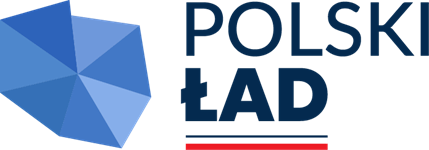 UMOWA NR ....../2024zawarta w dniu ............ 2024 r. w Przedborzu pomiędzy    Gminą Przedbórz z siedziba w Przedborzu, ul. Mostowa 29, 97-570 Przedbórz
NIP: 772-22-60-234reprezentowaną przez ……………………….,
zwanym dalej „Zamawiającym”,a .......................................................................................................................................NIP: .............................................                                       Regon: ............................................    zwanym dalej „Wykonawcą”, reprezentowanym przez:1. .............................................2. ............................................Mając na uwadze wynik postępowania o udzielenie zamówienia publicznego prowadzonego w trybie podstawowym na podstawie art. 275 pkt 1 ustawy z dnia 11 września 2019 r. Prawo Zamówień Publicznych (Dz. U. 2023, poz. 1605 ze zm.) na wybór wykonawcy do wykonania zadania pn.: „Renowacja elewacji budynku Muzeum Ludowego w Przedborzu” w formule zaprojektuj i wybuduj zawiera się umowę o następującej treści § 1 1. Zamawiający zleca, a Wykonawca zobowiązuje się wykonać w formule zaprojektuj i wybuduj dokumentację projektową wraz z uzyskaniem niezbędnych pozwoleń i uzgodnień, a następnie zobowiązuje się wykonać roboty budowlane zgodnie z opracowaną dokumentacją dla budynku Muzeum Ludowego w Przedborzu zlokalizowanego na działce nr ewid. 57, obręb 7, m. Przedbórz w ramach zadania inwestycyjnego pn.: „Renowacja elewacji budynku Muzeum Ludowego w Przedborzu”. Przedmiot umowy jest współfinansowany ze środków Rządowego Programu Odbudowy Zabytków.2. Szczegółowy opis przedmiotu zamówienia określa Program funkcjonalno-użytkowy oraz koncepcja projektowa – Załącznik Nr 8 do SWZ. Zakres zamówienia obejmuje w szczególności:Wykonanie projektu budowlanego,Wykonanie projektu wykonawczego, w tym również STWiORB i kosztorysów,Uzyskanie odrębnego pozwolenia konserwatorskiego,Uzyskanie pozwolenia na budowę,Wykonanie prac rozbiórkowych,Wykonanie robót budowlanychInne prace, czynności i opłaty wynikłe w toku realizacji i niezbędne do wykonania przedmiotu umowy,Sporządzenie dokumentacji powykonawczej 3. Wykonawca oświadcza, że posiada odpowiednie kwalifikacje i wymagane prawem uprawnienia niezbędne do wykonania usług  projektowych i robót budowlanych będących Przedmiotem umowy.4. Wykonawca oświadcza, że posiada zarejestrowaną działalność gospodarczą i niezbędne uprawnienia w zakresie wykonywania usług projektowych i robót budowlanych, będących Przedmiotem umowy.  Wykonawca oświadcza, że:1)	jest świadomy ryzyk umownych, w tym związanych z pochodzeniem środków na zapłatę jego wynagrodzenia, w szczególności zasad rozliczenia niniejszej umowy wynikających z  Rządowego Programu Odbudowy Zabytków 2) akceptuje fakt uzależnienia możliwości wypłaty przez Zamawiającego kwoty określonej  w fakturze Wykonawcy od wypłaty transzy z Programu jw. przez BGK oraz możliwości nieterminowej zapłaty faktury.Wykonawca oświadcza, że posiada niezbędne zasoby techniczne, personalne oraz finansowe, niezbędne do zapewnienia finansowania Przedmiotu umowy w części niepokrytej wkładem własnym Zamawiającego na czas poprzedzający wypłatę z Promesy.Wykonawca oświadcza, że jest mu wiadome, iż Zamawiający zawarł niniejszą umowę, polegając na umiejętnościach i wiedzy Wykonawcy, jego zapleczu technicznym i osobowym oraz jego doświadczeniu. Wykonawcy znana jest okoliczność, że w związku z zawarciem niniejszej umowy, Zamawiający zainteresowany jest osiągnięciem konkretnego rezultatu,  tj. doprowadzeniem przez Wykonawcę do kompletnego zrealizowania Przedmiotu umowy i jego wydania Zamawiającemu w terminach określonych w umowie.§ 2Zakres dokumentacji1.  Dokumentacja projektowa (zwana dalej również dokumentacją) powinna być opracowana w sposób kompletny i spójny, w zgodności z aktualnie obowiązującymi przepisami technicznymi i prawnymi. W skład opracowanych dokumentacji projektowej powinny wejść następujące opracowania: 1) projekt budowlany –  1 egz. 2)  specyfikacja techniczna wykonania i odbioru robót budowlanych – 1 egz., 3) przedmiary robót – 1 egz., 4) kosztorys inwestorski –  1 egz., 5) inne dokumenty, opracowania, opinie, zgody, pozwolenia i uzgodnienia konieczne do uzyskania prawomocnego pozwolenia Wojewódzkiego Konserwatora Zabytków, prawomocnej decyzji o pozwoleniu na budowę.2. Dokumentacja winna zostać wykonana w formie papierowej oraz elektronicznej, w ilości niezbędnej do zabezpieczenia wszystkich uczestników oraz organów administracyjnych procesu inwestycyjnego, jednakże nie mniej niż wskazano w ust. 1. 3. Przed rozpoczęciem prac projektowych Wykonawca na swój koszt jest zobowiązany pozyskać  i zweryfikować dane i materiały niezbędne do realizacji przedmiotu zamówienia, w szczególności: 1) mapy d/c projektowych,2)  wypisy i wyrysy z ewidencji gruntów, 3) inne niezbędne dane dla prawidłowego wykonania dokumentów oraz późniejszej realizacji robót.4. Dokumentacja projektowa winna być wykonana bez wskazania znaków towarowych, nazw handlowych, patentów lub pochodzenia, źródła lub szczególnego procesu, który charakteryzuje produkty lub usługi dostarczone przez konkretnego Wykonawcę chyba, że jest to uzasadnione specyfiką przedmiotu zamówienia i nie można opisać przedmiotu zamówienia z pomocą dokładnych określeń – wtedy wskazaniu takiemu towarzyszy wyraz „lub równoważny”,  a w związku z tym muszą być sprecyzowane parametry, po spełnieniu których produkt lub usługa zostanie uznana za równoważny. 5. Wykonawca dołączy do opracowań oświadczenie, że zostało ono wykonane zgodnie z umową, obowiązującymi przepisami techniczno-budowlanymi, normami i wytycznymi oraz, że zostało wykonane w stanie kompletnym z punktu widzenia celu, któremu ma służyć. 6. Wykonawca przy realizacji dokumentacji zobowiązany jest w szczególności do:a) zapewnienie udziału w opracowaniu dokumentacji osób posiadających uprawnienia budowlane do projektowania zgodnie z wymogami SWZ,b) skoordynowania technicznego wykonanych przez te osoby opracowań projektowych, zapewniającego uwzględnienie zawartych w przepisach zasad bezpieczeństwa i ochrony zdrowia w procesie budowy, z uwzględnieniem specyfiki projektowanego obiektu budowlanego, c) uzgodnienia zastosowanych w dokumentacji materiałów i rozwiązań z Zamawiającym przed przekazaniem dokumentacji do odbioru, d) zastosowania rozwiązań zgodnych z aktualnie obowiązującymi przepisami technicznymi i prawnymi, w tym m.in. z przepisami ustawy z dnia 19 lipca 2019 roku o zapewnieniu dostępności osób ze szczególnymi potrzebami (tj. Dz. U. z 2022 r, poz. 2240 ze zmianami) oraz do zastosowania w rozwiązaniach projektowych wyrobów budowlanych dopuszczonych   do obrotu i powszechnego stosowania na podstawie obowiązujących Przepisów o wyrobach budowlanych,e) informowania Zamawiającego, na jego wniosek, o postępie i zaawansowaniu prac projektowych będących przedmiotem Umowy,f) uzyskania w imieniu i na rzecz Zamawiającego wszystkich wymaganych decyzji, zgłoszeń i uzgodnień oraz decyzji w tym w szczególności prawomocnego pozwolenia konserwatorskiego oraz prawomocnego pozwolenia na budowę ,g) usuwania stwierdzonych wad, braków lub uchybień w dokumentacji, jeżeli okaże się, że przedmiot umowy zawiera wady, uniemożliwiające prawidłowe wykonanie robót budowlanych. Wykonawca zobowiązany jest w wyznaczonym terminie do naniesienia w niej stosownych poprawek, bez dodatkowego wynagrodzenia, bez względu na wysokość związanych z tym kosztów,h) uzupełniania dokumentacji w zakresie związanym z ewentualnymi brakami wykonanej dokumentacji oraz wyjaśnienie wątpliwości interpretacyjnych zawartości dokumentacji,7. Wykonawca może dokonać zmiany osób wskazanych w załącznikach do Oferty, dedykowanych do wykonania Umowy, jedynie za uprzednią pisemną zgodą Zamawiającego w przypadku: śmierci, choroby lub innych zdarzeń losowych niezależnych od Wykonawcy albo nie wywiązywania się tych osób z nałożonych na nie obowiązków, pod warunkiem, że nowe osoby będą spełniały wymagania dla tych osób określone w SWZ. 8.  Wykonawca, który wskazał w Ofercie, że polega na zasobach innego podmiotu w zakresie potwierdzenia warunków dotyczących wykształcenia, kwalifikacji zawodowych lub doświadczenia jest zobowiązany zgłosić taki podmiot Zamawiającemu jako podwykonawcę przed rozpoczęciem wykonywania jakichkolwiek usług, do których zdolności tego podmiotu są wymagane. Jeżeli zmiana albo rezygnacja z podwykonawcy dotyczy podmiotu, na którego zasoby Wykonawca powoływał się, na zasadach określonych w art. 118 ustawy Pzp, w celu wykazania spełniania warunków udziału w postępowaniu, Wykonawca jest obowiązany wykazać Zamawiającemu, że proponowany inny podwykonawca lub Wykonawca samodzielnie spełnia je w stopniu nie mniejszym niż podwykonawca, na którego zasoby Wykonawca powoływał się w trakcie postępowania o udzielenie zamówienia. § 3Nadzór autorski1. Wykonawca ma obowiązek bez dodatkowego wynagrodzenia pełnienia czynności nadzoru autorskiego na budowie w czasie trwania robót budowalnych, aż do dnia podpisania protokołu odbioru końcowego robót. 2. Przewiduje się świadczenie usługi nadzoru autorskiego przez okres nie dłuższy niż 11 miesięcy od daty rozpoczęcia robót budowlanych. Zamawiający przewiduje do 20 pobytów Wykonawcy na terenie budowy lub w siedzibie Zamawiającego w ramach  świadczenia nadzoru autorskiego.3. Wykonawca sprawować będzie nadzór autorski zgodnie z warunkami niniejszej umowy, stosownie do art. 20 ust. 1 pkt 4 ustawy z dnia 7 lipca 1994 r. Prawo budowlane oraz na warunkach wynikających z zaistniałych potrzeb.4. Obowiązki Wykonawcy obejmować będą w szczególności: a) wykonanie aktualizacji kosztorysów inwestorskich, b) nadzór nad zgodnością wykonawstwa z dokumentacją projektową w zakresie rozwiązań użytkowych, technicznych, technologicznych, materiałowych i doboru urządzeń, c) wyjaśnianie wątpliwości Zamawiającego i Wykonawcy robót budowlanych powstałych w toku ich realizacji poprzez udzielanie dodatkowych informacji i wykonywanie dodatkowych opracowań, w tym rysunków roboczych, uszczegółowienia rysunków wykonawczych, nanoszenia poprawek lub uzupełnień na dokumentacji projektowej, d) uzgadnianie z Zamawiającym i Wykonawcą robót budowlanych możliwości wprowadzenia rozwiązań zamiennych w stosunku do przewidzianych w dokumentacji projektowej w zakresie materiałów i konstrukcji, rozwiązań technicznych, technologicznych i użytkowych, e) ocena parametrów lub wyników szczegółowych badań materiałów i konstrukcji w zakresie zgodności z rozwiązaniami projektowymi, normami i obowiązującymi przepisami, f) dokonanie nieistotnych zmian rozwiązań projektowych, g) udział w naradach oraz w odbiorach przedmiotu umowy, h) likwidację kolizji między branżami nie zawartych w dokumentacji projektowej, i) opiniowanie przedstawionych przez Wykonawcę robót lub Zamawiającego propozycji rozwiązań zamiennych lub ich przedstawianie w przypadku niemożności zastosowania rozwiązań występujących w dokumentacji projektowej lub gdy ich zastosowanie jest nieekonomiczne lub nieefektywne w świetle aktualnej wiedzy technicznej i zasad sztuki budowlanej, a koszt zastosowania nowych, nie zwiększy kosztów realizacji przedmiotu umowy z zastrzeżeniem, że każde z rozwiązań musi być zaakceptowane przez Zamawiającego, 5. Wykonawca zobowiązuje się do wykonania obowiązków wynikających z niniejszej umowy z należytą starannością i na zasadzie zapewnienia najwyższej jakości usługi, przy czym działania jego w ramach nadzoru autorskiego nie mogą powodować przeszkód i opóźnień w realizacji robót budowlanych. 6. Wykonawca zobowiązany jest przedstawić Zamawiającemu skutki finansowe proponowanych zmian w dokumentacji w stosunku do rozwiązań poprzednich i uzyskać pisemną zgodę Zamawiającego na ich wprowadzenie. Wykonawca poniesie wszelkie skutki finansowe zmian, które wprowadzi bez wiedzy i zgody Zamawiającego. 7. Udokumentowanie aktualizacji rozwiązań projektowych wprowadzonych do dokumentacji projektowej w czasie wykonywania robót budowlanych stanowić będą podpisane przez projektanta lub projektantów sprawujących nadzór autorski: a) zapisy na rysunkach wchodzących w skład dokumentacji projektowej, b) rysunki zamienne lub szkice albo nowe projekty opatrzone datą, podpisem projektanta (autora) oraz informacją jaki element dokumentacji projektowej zastępują, c) wpisy do dziennika budowy, d) protokoły lub notatki służbowe podpisane przez strony. 8. Wykonawca pełnić będzie nadzór autorski, uczestnicząc w czynnościach wymagających nadzoru, a także na każde wezwanie Zamawiającego lub działającego w jego imieniu Inspektora nadzoru, przy czym: a) przez uczestniczenie w czynnościach nadzoru rozumie się sprawowanie nadzoru autorskiego na i poza terenem budowy – jeżeli wynika to z potrzeb realizacji przedmiotu umowy;b) pobyt na terenie budowy powinien odbywać się na każde pisemne wezwanie Zamawiającego i musi być potwierdzony wpisem do dziennika budowy; c) pełnienie obowiązków nadzoru autorskiego w trakcie realizacji robót budowlanych następować będzie po poinformowaniu Wykonawcy o potrzebie uczestnictwa. 9. Czas reakcji Wykonawcy na zgłoszenie Zamawiającego z tytułów określonych w ust. 4 Umowy powinien nastąpić nie później niż: a) 10 dni od dnia zgłoszenia dla czynności określonych w ust. 4 lit a. b) 7 dni od dnia zgłoszenia dla czynności określonych w ust. 4 lit b - i. c) w przypadkach szczególnie skomplikowanych w terminie uzgodnionym z Zamawiającym. §4Roboty budowlane1. Wykonawca przystąpi do rozpoczęcia robót budowlanych po opracowaniu dokumentacji projektowej oraz po uzyskaniu prawomocnego pozwolenia właściwego Wojewódzkiego Konserwatora Zabytów oraz po uzyskaniu prawomocnego pozwolenia na budowę. Zamawiający zamawia, a Wykonawca przyjmuje do wykonania, roboty budowlane niezbędne do wykonania przedmiotu umowy (wraz z uzyskaniem odpowiednich dokumentów z PINB wynikających z wydanych: zezwoleń, pozwoleń i zgłoszeń – o ile są wymagane). 2. Wykonawca zobowiązuje się wykonać wszystkie opisane Dokumentacją projektową, STWiORB oraz SWZ roboty budowlane oraz czynności, niezbędne do realizacji przedmiotu umowy. 3. Wykonawca zobowiązuje się wykonać wszystkie roboty konieczne do realizacji przedmiotu Umowy.4. Wykonawca jest zobowiązany wykonać wszelkie roboty budowlane w oparciu o powstałą dokumentację projektową, zgodnie z uzyskanymi warunkami właściwych organów i instytucji, obowiązującymi przepisami prawa i normami, zasadami współczesnej wiedzy technicznej, należytą starannością w ich wykonaniu, dobrą jakością i właściwą organizacją robót. 5. Wykonawca zobowiązany jest przeprowadzić wymagane badania, próby i sprawdzenia przedmiotu Umowy, sporządzić dokumentację powykonawczą oraz zapewnić obsługę geodezyjną (o ile jest wymagane)6. Wykonawca zobowiązuje się do realizacji przedmiotu umowy zgodnie z warunkami określonymi w postanowieniach niniejszej umowy oraz w oparciu o program funkcjonalno-użytkowy i złożoną w postępowaniu ofertę, jak również zgodnie z opracowaną dokumentacją projektową 7.Ponadto zakres przedmiotu umowy obejmuje niżej wymienione czynności i roboty:1) wykonania wszelkich niezbędnych robót przygotowawczych, towarzyszących  i zabezpieczających, koniecznych do wykonania przedmiotu umowy, a wynikających z umownego zakresu zamówienia, 2) obsługę geodezyjne (w zakresie w jakim jest to wymagane), 3) przygotowania placu i zaplecza budowy wraz z zapewnieniem dostawy koniecznych mediów, zamontowania urządzeń pomiarowych, 4) zapewnienia porządku i ładu na placu budowy,5) zabezpieczenia istniejącego uzbrojenia na czas budowy, 6) uczestniczenia w naradach koordynacyjnych w trakcie realizacji robót oraz w okresie gwarancji i rękojmi, 7) ubezpieczenia budowy, robót i mienia na placu budowy, 8) poniesienia odszkodowań za ewentualnie wyrządzone szkody, 9) wykonania wszelkich zaleceń wynikających m.in. z pozwolenia Wojewódzkiego Konserwatora Zabytków, z dokumentacji projektowej oraz zaleceń Inspektora Nadzoru Inwestorskiego, 10) poniesienia kosztów wszelkich badań, prób, regulacji, sprawdzeń, pomiarów, ekspertyz, rozruchów itp., 11) skompletowania dokumentacji odbiorowej pozwalającej na ocenę prawidłowości wykonania przedmiotu umowy, 12) uzyskania wszelkich przewidzianych prawem decyzji, w tym decyzji na użytkowanie (o ile jest wymagane), uzgodnień, opinii, zezwoleń właściwych organów, jeżeli będą konieczne. 8. Zakres robót obejmuje również wykonanie wszelkich prac związanych z wymogami BHP, p-poż, ochroną środowiska, organizacją i realizacją umowy bez zakłóceń, zgodnie z dostarczonym przez Wykonawcę planem bezpieczeństwa i ochrony zdrowia, uwzględniający specyfikę obiektu budowlanego i warunki prowadzenia robót budowlanych zgodnie z dokumentacją projektową. 9. Wykonawca zobowiązany jest do prowadzenia tak robót budowlanych, by nie wystąpiły żadne uszkodzenia infrastruktury podziemnej i nadziemnej poza elementami objętymi robotami budowalnymi. 10. Wykonawca oświadcza, iż zapoznał się z warunkami lokalnymi, warunkami pracy na budowie, warunkami i zakresem realizacji zamówienia, warunkami realizacji prac, przyjmuje zamówienie do wykonania bez zastrzeżeń i zobowiązuje się wykonać je zgodnie z umową, dokumentacją, uzyskanymi pozwoleniami oraz zgodnie z Prawem Budowlanym, zaleceniami Inspektora Nadzoru Inwestorskiego, normami, w sposób gwarantujący poprawne funkcjonowanie przedmiotu umowy oraz zgodnie z zasadami wiedzy technicznej i sztuki budowlanej, obowiązującymi przepisami w zakresie ochrony środowiska oraz innymi powszechnie obowiązującymi przepisami dotyczącymi wykonywania prac, za umówione wynagrodzenie ryczałtowe.§ 5Terminy realizacji umowy1. Strony postanawiają, że przedmiot umowy zostanie zrealizowany w terminie 11 miesięcy   od dnia zawarcia umowy. 2. Za datę zakończenia wykonania przedmiotu Umowy uważa się datę zakończenia całości robót budowlanych oraz złożenia Zamawiającemu pisemnego zawiadomienia o gotowości do odbioru wraz z kompletnymi dokumentami, o których mowa w § 13 ust. 7.§ 6Konsorcjum1. W przypadku realizacji przedmiotu umowy przez Konsorcjum, usługi/roboty budowlane, dla których określono warunki w zakresie wykształcenia, doświadczenia lub kwalifikacji zawodowych wykonuje ten z podmiotów wchodzących w skład Konsorcjum, który potwierdził spełnienia odpowiedniego warunku. 2.  Zgodnie ze złożonym do oferty oświadczeniem składanym na podstawie art. 117 ust. 4 ustawy Pzp poszczególni Wykonawcy wykonają następujące usługi/roboty budowlane: ……………………… (nazwa Wykonawcy) - …………………………. (zakres wykonywany), ……………………… (nazwa Wykonawcy) - …………………………. (zakres wykonywany). 3. W przypadku gdyby podmioty wchodzące w skład Konsorcjum chciały dokonać zmiany podziału usług/robót budowalnych, które zgodnie z ust. 2 są przypisane poszczególnym podmiotom wchodzącym w skład Konsorcjum Wykonawca jest zobowiązany wykazać Zamawiającemu, że podmioty wchodzące w skład Konsorcjum proponowani do wykonania usług/robót budowlanych spełniają warunki udziału w postępowaniu w stopniu nie mniejszym niż podmioty wchodzące w skład Konsorcjum, którym te usługi/roboty budowlane przypisano w oświadczeniu, o którym mowa w ust. 2. § 7Osoby do kontaktów1. Zamawiający powoła Nadzór Inwestorski na etapie wykonywania robót budowlanych. 2. Obowiązki Kierownika Budowy z ramienia Wykonawcy pełnić będzie: ........................................  3. W terminie do 5 dni roboczych od zawarcia umowy Wykonawca zobowiązany jest dostarczyć dokumenty osoby, o której mowa w ust. 2 potwierdzające, że osoba te posiada wymagane uprawnienia tj.: uprawnienia konstrukcyjno-budowlane bez ograniczeń oraz zaświadczenie o aktualnej przynależności do właściwych izb samorządu, jak również Wykonawca przekaże dokumenty potwierdzające praktykę zawodową wskazanej w ust. 2 osoby zgodnie z  art. 37 g ustawy o ochronie zabytków i opiece nad zabytkami. Dodatkowo Wykonawca przed rozpoczęciem robót budowlanych zobowiązuje się dostarczyć oświadczenia o podjęciu obowiązków przez kierownika budowy przez wskazane wyżej osoby.4. Powołanie i zmiany osoby wyznaczonej do sprawowania funkcji określonych w ust. 2 wymagają zawarcia aneksu do umowy.  Wykonawca zobowiązany jest poinformować na piśmie Zamawiającego o każdej zmianie osoby, o której mowa w ust. 2, najpóźniej na 5 dni przed planowaną zmianą. Zamawiający dopuszcza możliwość takich zmian pod warunkiem, że Wykonawca udokumentuje fakt posiadania przez wskazaną osobę uprawnień budowlanych wg wymogów postawionych przez Zamawiającego w SWZ oraz złoży uprawnienia budowlane tej osoby i zaświadczenie potwierdzające jego aktualną przynależność do właściwej izby samorządu zawodowego, jak również dokumenty potwierdzające praktykę zawodową wskazanej w ust. 2 osoby (wymaganą postanowieniami SWZ) zgodnie z  art. 37 g ustawy o ochronie zabytków i opiece nad zabytkami.  Zamawiający może także zażądać od Wykonawcy zmiany osoby , o której mowa w ust. 2 niniejszej umowy, jeżeli uzna, że nie wykonuje należycie swoich obowiązków. Wykonawca obowiązany jest dokonać zmiany tej osoby w terminie nie dłuższym niż 14 dni od daty złożenia wniosku Zamawiającego.5. O osobie Inspektora Nadzoru Inwestorskiego Zamawiający zawiadomi Wykonawcę na piśmie przed rozpoczęciem robót budowalnych. 6. Inspektor nadzoru inwestorskiego jest upoważniony do bieżącej koordynacji robót realizowanych na podstawie Umowy; kontroli jakości robót, ich wykonania zgodnie  z Harmonogramem, do odbiorów robót wykonanych zgodnie z Dokumentacją projektową, STWiORB, SWZ, weryfikowania wzorów Umów podwykonawczych, ich zakresu, wnoszenia  do nich uwag w imieniu Zamawiającego oraz pełni funkcję inspektora nadzoru inwestorskiego w rozumieniu Prawa budowlanego. 7. Inspektor nadzoru inwestorskiego wypełnia swoje obowiązki wydając polecenia, decyzje, zgody i akceptacje, które są obowiązujące dla Wykonawcy. Wykonawca ma prawo zgłosić Zamawiającemu na piśmie w terminie 7 dni zastrzeżenia do decyzji i poleceń Inspektora nadzoru inwestorskiego. Zastrzeżenia wraz z ze stanowiskiem Inspektora do zastrzeżeń, będą podlegały rozstrzygnięciu przez Zamawiającego. 8. Czynności lub polecenia Inspektora nadzoru inwestorskiego powodujące konieczność zmiany Dokumentacji projektowej lub wykonania zwiększonej w stosunku do projektu budowlanego ilości robót lub w inny sposób powodujące wzrost wynagrodzenia Wykonawcy wymagają uprzedniego potwierdzenia przez Zamawiającego, wydawanego w terminie 14 dni od wystąpienia z takim wnioskiem przez Wykonawcę. Brak pisemnego potwierdzenia przez Zamawiającego zmian we wskazanym terminie zwalnia Wykonawcę z obowiązku wykonania poleceń Inspektora nadzoru inwestorskiego i z odpowiedzialności za ich niewykonanie, z wyjątkiem czynności i poleceń związanych z bezpieczeństwem i higieną pracy, zabezpieczeniem mienia i ochroną ppoż. 9. Zamawiający zastrzega sobie prawo do zmiany osób pełniących funkcję Inspektora nadzoru inwestorskiego. 10. O dokonaniu zmiany, o której mowa w ust. 9 Zamawiający powiadomi na piśmie Wykonawcę. 11. Zmiana, osoby pełniącej funkcję Inspektora nadzoru inwestorskiego nie stanowi zmiany Umowy i nie wymaga aneksu. 12. Inspektor nadzoru inwestorskiego w uzgodnieniu z Zamawiającym może polecić Wykonawcy wstrzymanie robót lub ich dowolnej części na okres, który uzna za konieczny, nieprzekraczający 3 miesięcy. 13. W przypadku, o którym mowa w ust. 12 jeżeli wstrzymanie robót budowlanych nie nastąpiło z przyczyn leżących po stronie Wykonawcy, jest on uprawniony do przedłużenia Terminu zakończenia robót o okres równy okresowi wstrzymania robót (przestoju) z uwzględnieniem zakresu wstrzymania robót (wszystkich lub części). § 8Obowiązki Zamawiającego1. Zamawiający jest zobowiązany do: 1) współpracy z Wykonawcą w zakresie niezbędnym do wykonania przedmiotu umowy, 2) ustanowienia Nadzoru Inwestorskiego przez osoby posiadające odpowiednie kwalifikacje zawodowe, 3) protokolarnego przekazania Wykonawcy placu budowy w terminie 7 dni roboczych od uzyskania prawomocnego pozwolenia na budowę. Po protokolarnym przejęciu od Zamawiającego terenu budowy, Wykonawca ponosi aż do chwili wykonania przedmiotu umowy, pełną odpowiedzialność za przekazany teren budowy, 4) wyznaczania terminu odbioru  końcowego robót, 5) przeprowadzenia odbioru, o którym mowa w pkt 5,6) terminowej zapłaty wynagrodzenia należnego Wykonawcy za wykonanie przedmiotu umowy. 2. Zamawiający jest zobowiązany w terminach określonych niniejszą umową do przystąpienia do: 1) odbioru dokumentacji projektowej, 2) odbiorów robót zanikających i ulegających zakryciu, przez które rozumie się odbiory polegające na ocenie ilości i jakości wykonanych robót, które w dalszym procesie wykonywania robót nie wystąpią lub ulegają zakryciu,3) odbioru końcowego robót, przez który rozumie się odbiór polegający na ocenie wykonania całości przedmiotu Umowy. 3. Odbiorów robót ulegających zakryciu i zanikających dokonuje w imieniu Zamawiającego Inspektor Nadzoru Inwestorskiego. § 9Obowiązki Wykonawcy1. Wykonawca zobowiązuje się do: 1) przedłożenia w terminie 7 dni od dnia zawarcia umowy harmonogramu terminowo - rzeczowo-finansowego wykonania przedmiotu umowy do akceptacji przez Zamawiającego. Harmonogram terminowo – rzeczowo - finansowy Wykonawca opracuje w wersji papierowej, w sposób czytelny z uwzględnieniem kolejności robót i czynności stanowiących przedmiot umowy, w jakiej Wykonawca zamierza je prowadzić, daty rozpoczęcia czynności lub robót, czasu na ich wykonanie oraz daty ich zakończenia, 2) terminowej realizacji robót zgodnie z zaakceptowanym przez Zamawiającego harmonogramem terminowo – rzeczowo - finansowym, o którym mowa w pkt 1,3) rozpoczęcia robót budowlanych w ciągu 7 dni roboczych od przekazania placu budowy, 4) wykonania i pozyskania we własnym zakresie: a) uzgodnień, opinii, decyzji, analiz, badan, prób, itp. niezbędnych do opracowania dokumentacji projektowej oraz wykonania robót budowalnych, b) planu bezpieczeństwa i ochrony zdrowia zgodnie z przepisami (BiOZ), uwzględniając specyfikę i warunki prowadzenia robót budowlanych, c) innych opracowań, prac i badań wymaganych dokumentacją projektową, d) dokumentacji powykonawczej z naniesionymi zmianami dokonanymi w trakcie robót, potwierdzonymi przez Projektanta, Kierownika Budowy, Inspektora Nadzoru,e) zorganizowania i przeprowadzenia niezbędnych prób, pomiarów, badań, sprawdzeń, rozruchów, itp., które są niezbędne do wykonania przedmiotu umowy oraz poniesienia kosztów z tym związanych, f) zapewnienie obsługi geodezyjnej wraz z wykonaniem inwentaryzacji geodezyjnej (w zakresie w jakim jest to wymagane);5) ustanowienia Kierownika Budowy oraz przekazania oświadczenia o przyjęciu obowiązków Kierownika Budowy wraz z dokumentami potwierdzającymi stosowne uprawnienia, 6) zapewnienia obecności na placu budowy Kierownika Budowy przez cały okres trwania realizacji przedmiotu umowy oraz na każde wezwanie Zamawiającego lub Wykonawcy, 7) zapewnienia wykonania i kierowania robotami objętymi umową przez osoby posiadające stosowne kwalifikacje zawodowe i uprawnienia budowlane, oraz stosowne uprawnienia i doświadczenie zgodnie z wymogami określonymi w pozwoleniu Wojewódzkiego Konserwatora Zabytków;8) zapewnienia kompetentnych pracowników oraz specjalistycznego sprzętu w zakresie zapewniającym prawidłowe pod względem jakościowym i terminowym wykonania przedmiotu Umowy, zgodnie z aktualnymi zasadami wiedzy technicznej i obowiązującymi przepisami w tym zakresie, a w szczególności przepisami techniczno – budowlanymi, normami oraz zasadami i przepisami BHP i przeciwpożarowymi, przez wykwalifikowaną kadrę z odpowiednimi uprawnieniami i należytą starannością oraz wyposażenia personelu w wymagany sprzęt ochrony osobistej i podstawowe narzędzia niezbędne do nieprzerwanej realizacji przedmiotu umowy zgodnie z przepisami BHP i p.poż., 9) uczestniczenia w naradach koordynacyjnych w trakcie realizacji przedmiotu umowy oraz   w okresie gwarancji,10) wykonania przedmiotu Umowy z materiałów, wyrobów i urządzeń stanowiących własność Wykonawcy, 11) materiały, o których mowa w pkt 10, powinny odpowiadać co do jakości wymogom wyrobów dopuszczonych do obrotu i stosowania w budownictwie, zgodnie z w art. 10 Prawa budowlanego oraz jakościowym i gatunkowym wymaganiom określonym w opisie przedmiotu zamówienia oraz PFU. Proponowane materiały, wyroby i urządzenia powinny być fabrycznie nowe, wysokiej klasy  i jakości, 12) przedstawienia osobie wskazanej przez Zamawiającego, na każde jego żądanie, przed wbudowaniem materiałów odpowiednich dokumentów, potwierdzających ich jakość  i dopuszczenie do obrotu i stosowania w budownictwie: atesty, certyfikat na znak bezpieczeństwa, deklarację zgodności lub certyfikat zgodności z Polską Normą lub Aprobatą Techniczną, informację o wyrobie, itp.,13) ścisłej współpracy z przedstawicielami Zamawiającego, 14) stosowania technologii i sprzętu nie powodującego przekroczeń dopuszczalnych norm zapylenia i natężenia hałasu, 15) wykonania wszelkich niezbędnych robót przygotowawczych, towarzyszących  i zabezpieczających koniecznych do wykonania przedmiotu umowy, a wynikających z umownego zakresu zamówienia,16) zapewnienia obsługi geodezyjnej, która obejmuje m in. tyczenie i inwentaryzację powykonawczą oraz przekazanie jej Zamawiającemu (o ile jest wymagane), 17) zabezpieczenia znaków geodezyjnych oraz odtworzenie punktów poligonowych, w przypadku ich uszkodzenia w trakcie prac, 18) prowadzenia na bieżąco dziennika budowy i udostępniania go przedstawicielom Zamawiającego celem dokonywania wpisów, potwierdzeń i kontroli oraz realizacji zaleceń wpisanych do dziennika budowy, 19) poinformowania właścicieli lub zarządców sieci o przystąpieniu do wykonywania robót i dokonywania inwentaryzacji istniejącej infrastruktury. Wykonawca odpowiada za wszelkie spowodowane przez jego działania uszkodzenia instalacji na powierzchni ziemi i sieci urządzeń podziemnych, 20) zorganizowania i należytego zabezpieczenia miejsca realizacji przedmiotu umowy wraz z zapleczem w sposób zapewniający bezpieczeństwo osób przebywających na terenie obiektu  i w jego obrębie, jak również przed dostępem osób trzecich,21) urządzenia terenu budowy dla potrzeb realizacji przedmiotu umowy oraz koordynowanie robót, 22) odpowiedniego zabezpieczenia terenu budowy, ogrodzenia tymczasowego, pomieszczeń służących do przechowywania materiałów, maszyn i urządzeń Wykonawcy oraz jego podwykonawców. Ponadto, Wykonawca zapewni swoim pracownikom pomieszczenie socjalnosanitarne, z którego będą mogli korzystać w okresie realizacji przedmiotu Umowy, 23) zapewnienia dozoru mienia, a także właściwych warunków bezpieczeństwa  i higieny pracy na terenie prowadzonych robót, 24) umożliwienia wstępu na teren budowy pracownikom organu nadzoru budowlanego, którzy wykonują czynności kontrolne określone ustawą Prawo Budowlane oraz udostępnienia im danych i informacji wymaganych tą ustawą oraz umożliwienia wstępu na teren budowy pracownikom jednostek sprawujących funkcje kontrolne oraz uprawnionym przedstawicielom Zamawiającego,25) niezwłocznego przerwania robót na żądanie Zamawiającego i zabezpieczenia wykonanych robót przed ich zniszczeniem lub uszkodzeniem, 26) niezwłocznego informowania Zamawiającego i Inspektora Nadzoru Inwestorskiego o problemach technicznych lub okolicznościach, które mogą wpłynąć na jakość robót lub termin zakończenia robót, 27) informowania pisemnie Zamawiającego o: a) konieczności wykonania prac dodatkowych lub zamiennych sporządzając protokół konieczności określający zakres robót oraz ich wartość. Do realizacji prac dodatkowych, zamiennych lub zamiany materiałów Wykonawca może przystąpić po zatwierdzeniu przez Zamawiającego protokołu konieczności, gdy ich zakres nie będzie wymagał istotnej zmiany w treści zawartej umowy podstawowej. Gdy zakres prac dodatkowych lub zamiennych wymagał będzie dokonania istotnej zmiany w treści zawartej umowy podstawowej, Wykonawca może przystąpić do realizacji prac dodatkowych lub zamiennych po zawarciu stosownego aneksu do umowy, Protokół konieczności jest sporządzany przez Kierownika Budowy, akceptowany przez Inspektora nadzoru inwestorskiego i zatwierdzany przez Zamawiającego. Załącznikiem do protokołu konieczności, stanowiącym jego integralną część jest kosztorys robót dodatkowych, zamiennych sporządzony przez Kierownika budowy, zaakceptowany przez Inspektora nadzoru inwestorskiego i zatwierdzony przez Zamawiającego,b) zagrożeniach, które mogą mieć ujemny wpływ na tok realizacji inwestycji, jakość robót, opóźnienie planowanej daty zakończenia robót oraz do przedstawienia Zamawiającemu propozycji przedsięwzięć zapobiegających zagrożeniom, 28) realizowania przedmiotu umowy w sposób nie kolidujący z użytkowaniem sąsiednich nieruchomości, 29) utrzymania terenu budowy w ładzie i porządku oraz w stanie wolnym od zbędnych przeszkód oraz gromadzenia wszelkich urządzeń pomocniczych i materiałów w sposób nie powodujący kolizji, 30) bieżącego usuwania zanieczyszczeń powstałych w trakcie wykonywania robót, 31) zagospodarowanie   i utylizacja ewentualnych odpadów powstałych w trakcie robót we własnym zakresie i na własny koszt zgodnie z obowiązującymi przepisami prawa, 32) demontażu, napraw, montażu oraz likwidacji innych uszkodzeń obiektów istniejących i elementów zagospodarowania terenu, 33) tymczasowego doprowadzenia mediów dla potrzeb budowy oraz ponoszenia kosztów bieżącego zużycia w okresie realizacji robót, 34) poniesienia ewentualnych kosztów wyłączeń energii elektrycznej, 35) usuwania wszystkich ewentualnych kolizji występujących w trakcie realizacji robót i pokrycia kosztów z tym związanych, 36) w przypadku zniszczenia lub uszkodzenia robót, ich części bądź urządzeń w toku realizacji – naprawienia ich i doprowadzenia do stanu pierwotnego, 37) wykonania zabezpieczenia istniejącego uzbrojenia terenu,38) wszelkie prace nad czynnymi sieciami Wykonawca będzie wykonywał za uprzednim powiadomieniem gestorów sieci, na ich warunkach i na swój koszt, 39) zapewnienia w razie konieczności na własny koszt obsługi archeologicznej i konserwatorskiej, 40) ponoszenia pełnej odpowiedzialności za szkody oraz następstwa nieszczęśliwych wypadków pracowników i osób trzecich powstałych w związku z prowadzonymi robotami, 41) poniesienia odpowiedzialności za wszelkie uszkodzenia i szkody wyrządzone zarówno Zamawiającemu, jak i osobom trzecim podczas wykonywanych robót w obrębie budowy, spowodowane jego działalnością oraz ich naprawienia, 42) przyjęcia podczas trwania robót odpowiedzialności dotyczącej następstw i wyników działalności w zakresie: organizacji robót budowlanych, ochrony środowiska, warunków BHP i p-poż, zabezpieczenia terenu budowy, 43) ponoszenia odpowiedzialności za działania podwykonawców jak za działania własne, 44) poniesienia odpowiedzialności za zanieczyszczenia dróg przez Wykonawcę. Wykonawca zobowiązuje się do czyszczenia kół samochodowych aut wyjeżdżających z placu budowy, 45) uporządkowania terenu budowy po zakończeniu robót, zaplecza budowy, jak również terenów sąsiednich zajętych lub użytkowanych przez Wykonawcę, w tym dokonania na własny koszt renowacji zniszczeń lub uszkodzeń terenów, instalacji itp., 46) w przypadku zniszczeń lub uszkodzeń w toku realizacji przedmiotu umowy wykonanych robót, ich części, obiektów budowlanych sąsiadujących lub znajdujących się na terenie budowy lub terenie przyległym do terenu budowy, bądź jakichkolwiek maszyn czy urządzeń – naprawienia ich lub doprowadzenia do stanu poprzedniego, 47) skompletowania i przedstawienia na dzień umownego zakończenia prac wszystkich żądanych dokumentów pozwalających na ocenę prawidłowości wykonania przedmiotu umowy, 48) opracowania dokumentacji powykonawczej w formie papierowej oraz wersji elektronicznej z naniesieniem wszystkich zmian dokonanych w toku budowy, 49) dostarczenia niezbędnych dokumentów, potwierdzających parametry techniczne oraz wymagane normy stosowanych materiałów i urządzeń w tym np. wyników pomiarów, protokołów badań, prób, sprawdzeń, ekspertyzy, rozruchów urządzeń i instalacji, atesty, aprobaty, deklaracje, dokumentów gwarancyjnych, instrukcji obsługi, użytkowania i konserwacji, itp., 50) wykonania niezbędnych badań, ekspertyz, pomiarów, prób końcowych itp. potwierdzających właściwe i prawidłowe wykonanie przedmiotu umowy, 51) zgłoszenia gotowości do odbioru przedmiotu umowy i brania udziału w wyznaczonym terminie w odbiorze przedmiotu umowy, 52) terminowego usuwania wad ujawnionych w czasie wykonywania robót lub ujawnionych  w czasie odbioru oraz w czasie obowiązywania gwarancji, 53) uwzględnienia kosztów innych czynności, niezbędnych do wykonania przedmiotu umowy, 54) uzyskania we własnym zakresie przez Wykonawcę w imieniu Zamawiającego na podstawie stosownego upoważnienia wszelkich przewidzianych prawem decyzji, w tym pozwolenia Wojewódzkiego Konserwatora Zabytków, pozwolenia na budowę, decyzji na użytkowanie (o ile jest wymagana), innych decyzji, uzgodnień, opinii, zezwoleń właściwych organów do realizacji przedmiotu umowy, jeżeli będą konieczne,2. Wykonawca jest zobowiązany do zawiadomienia wpisem do dziennika budowy  i powiadomienia Inspektora Nadzoru Inwestorskiego o wykonaniu robót zanikających i ulegających zakryciu z 3-dniowym wyprzedzeniem umożliwiającym ich sprawdzenie. Jeżeli Wykonawca nie poinformuje o tym fakcie, zobowiązany będzie odkryć te roboty lub wykonać rozbiórkę, a następnie przywrócić je do stanu poprzedniego na własny koszt. 3. Wykonawca zobowiązany jest do przekazywania Inspektorowi Nadzoru Inwestorskiego informacji dotyczących realizacji przedmiotu umowy oraz umożliwienia mu przeprowadzenia kontroli ich wykonania. § 10Zatrudnienie1. Zamawiający wymaga by czynności w zakresie wykonania usług projektowych oraz robót branży konstrukcyjno – budowlanej wykonywane były przez osoby zatrudnione przez Wykonawcę, Podwykonawcę na podstawie stosunku pracy w rozumieniu art. 22 § 1 ustawy z dnia 26 czerwca 1974r. - Kodeks pracy (t.j.: Dz. U. z 2023r. poz. 1465 ze zm.). Osoby wymienione w zdaniu pierwszym nie mogą wykonywać żadnych czynności na Terenie budowy bez zatrudnienia w ramach stosunku pracy u Wykonawcy, Podwykonawców robót lub usług. Wymaganie to nie dotyczy projektantów, kierownika budowy, kierowników robót, dostawców materiałów na budowę, geodetów, osób wykonujących usługi sprzętowe i transportowe, o ile czynności te nie stanowią stosunku pracy na gruncie przepisów Kodeksu pracy (np. samozatrudnienie).2. W trakcie realizacji zamówienia Zamawiający uprawniony jest do wykonywania czynności kontrolnych wobec Wykonawcy odnośnie spełniania przez Wykonawcę lub podwykonawcę wymogu zatrudnienia na podstawie stosunku pracy osób wykonujących wskazane w ust. 1 czynności. Zamawiający uprawniony jest w szczególności do:1) żądania oświadczeń i dokumentów w zakresie potwierdzenia spełniania ww. wymogów i dokonywania ich oceny,2) żądania wyjaśnień w przypadku wątpliwości w zakresie potwierdzenia spełniania ww. wymogów,3) przeprowadzania kontroli na miejscu wykonywania świadczenia.3. W trakcie realizacji umowy na każde wezwanie zamawiającego w wyznaczonym w tym wezwaniu terminie wykonawca lub podwykonawcy przedłożą zamawiającemu oświadczenie o zatrudnieniu na podstawie stosunku pracy osób wykonujących czynności, których dotyczy wezwanie Zamawiającego. Oświadczenie powinno zawierać w szczególności: dokładne określenie podmiotu składającego oświadczenie, datę złożenia oświadczenia, wskazanie, że objęte wezwaniem czynności wykonująca osoby zatrudnione na podstawie stosunku pracy wraz ze wskazaniem liczby tych osób, imion i nazwisk tych osób, rodzaj stosunku pracy i wymiar etatu oraz podpis osoby uprawnionej do złożenia oświadczenia w imieniu wykonawcy lub podwykonawcy.4. W przypadku wątpliwości, co do spełnienia przez wykonawcę lub podwykonawcę wymogu zatrudnienia na podstawie stosunku pracy osób wykonujących wskazane w ust. 1 czynności, po złożeniu wymaganego przez Zamawiającego oświadczenia przez wykonawcę lub podwykonawcę, Zamawiający może żądać od Wykonawcy lub Podwykonawcy przedłożenia (jednego lub kilku) wskazanych poniżej dowodów:- oświadczenie zatrudnionego pracownika;- poświadczoną za zgodność z oryginałem odpowiednio przez wykonawcę lub podwykonawcękopię umowy/umów o pracę osób wykonujących w trakcie realizacji zamówienia czynności, których dotyczy ww. oświadczenie wykonawcy lub podwykonawcy ( wraz z dokumentem regulującym zakres obowiązków, jeżeli został sporządzony). Kopia umowy/umów powinna zostać zanonimizowana w sposób zapewniający ochronę danych osobowych pracowników, zgodnie z przepisami ustawy z dnia 10 maja 2018 r. o ochronie danych osobowych ( tj. w szczególności bez adresów, nr PESEL pracowników). Imię i nazwisko pracownika nie podlega anonimizacji. Informacje takie jak: data zawarcia umowy, rodzaj stosunku pracy i wymiar etatu powinny być możliwe do zidentyfikowania.- innych dokumentów - zawierających informacje, w tym dane osobowe, niezbędne do weryfikacji zatrudnienia na podstawie stosunku pracy, w szczególności imię i nazwisko zatrudnionego pracownika, datę zawarcia umowy o pracę, rodzaj umowy o pracę i zakres obowiązków pracownika.5.  Nieprzedłożenie przez Wykonawcę dokumentów w terminie wskazanym przez Zamawiającego bądź też przedstawienie dokumentów, które nie będą potwierdzać spełnienia wymagań, o których mowa w ust. 1, będzie traktowane jako niespełnienie obowiązku zatrudnienia osób na podstawie stosunku pracy.6. Za niespełnienie wymogu zatrudnienia osób, o których mowa w ust. 1 na podstawie stosunku pracy w rozumieniu przepisu Kodeksu Pracy –Wykonawca zapłaci Zamawiającemu kary umowne w wysokości 2.000,00 zł za każdy stwierdzony przypadek skierowania do wykonywania prac osoby niezatrudnionej na podstawie stosunku pracy w rozumieniu przepisów Kodeksu Pracy ( kara może być nakładana wielokrotnie wobec tej samej osoby, jeżeli Zamawiający podczas kolejnej kontroli stwierdzi, że nie jest ona zatrudniona na podstawie stosunku pracy).7. Zamawiający, zastrzega sobie możliwość kontroli zatrudnienia ww. osób przez okres realizacji wykonywanych przez nich czynności. W przypadku uniemożliwienia Zamawiającemu kontroli realizacji przez Wykonawcę obowiązku, o którym mowa w ust. 2 Wykonawca zapłaci Zamawiającemu karę umowną w wysokości 2.000,00 zł za każde uniemożliwienie przeprowadzenie takiej kontroli.8. Wykonawca zobowiązany jest zawrzeć w każdej umowie o podwykonawstwo stosowne zapisy zobowiązujące podwykonawców do zatrudnienia na umowę o pracę wszystkich osób wykonujących czynności, o których mowa w ust. 1. § 11Narady1. Inspektor nadzoru inwestorskiego i/lub Zamawiający  są uprawnieni  do zwoływania narad koordynacyjnych z udziałem przedstawicieli Wykonawcy, Zamawiającego i Inspektora nadzoru oraz innych zaproszonych osób. Ustala się iż narady koordynacyjne będą organizowane nie częściej niż  jeden raz na miesiąc w trakcie realizacji robót budowlanych. 2. Celem narad koordynacyjnych jest omawianie lub wyjaśnianie bieżących spraw dotyczących wykonania i zaawansowania robót, w szczególności dotyczących postępu prac albo nieprawidłowości w wykonywaniu robót lub zagrożenia terminowego wykonania przedmiotu umowy. 3. Kierownik budowy jest zobowiązany uczestniczyć we wszystkich naradach koordynacyjnych. 4. Inspektor nadzoru inwestorskiego informuje z wyprzedzeniem uczestników narady koordynacyjnej o terminie i miejscu narady, prowadzi naradę i zapewnia jej protokołowanie, a kopie protokołu lub ustaleń dostarcza wszystkim osobom zaproszonym na naradę. 5. Do ustaleń zapisanych w protokole narady koordynacyjnej, uczestnicy mogą wnieść uwagi                   w ciągu 3 dni roboczych licząc od dnia otrzymania protokołu. Po tym terminie ustalenia uważa się za wiążące.§ 12Wynagrodzenie Wykonawcy1. Strony ustalają, że za wykonanie przedmiotu umowy określonego w § 1 Wykonawcy przysługuje łączne wynagrodzenie ryczałtowe zgodnie z ofertą w wysokości ………..…………….. zł brutto (słownie: ………………………………..……………. zł).2. Określona w ust. 1 kwota wynagrodzenia ryczałtowego stanowi wynagrodzenie za realizację całości przedmiotu umowy i zawiera wszelkie koszty niezbędne do prawidłowej realizacji przedmiotu umowy. Wykonawca ponosi ryzyko z tytułu oszacowania wszelkich kosztów związanych z realizacją przedmiotu umowy. Niedoszacowanie, pominięcie oraz brak rozpoznania zakresu przedmiotu umowy nie może być podstawą do żądania zmiany wynagrodzenia. 3. Wynagrodzenie Wykonawcy z tytułu wykonania przedmiotu umowy obejmuje każdą usługę   i pracę konieczną do terminowego i kompletnego wykonania przedmiotu umowy, w tym   w szczególności koszty opracowania dokumentacji, koszty uzyskania wymaganych pozwoleń, opinii, uzgodnień, koszty robocizny, materiałów, pracy sprzętu, środków transportu, utrzymania i likwidacji placu budowy, sporządzenia dokumentacji powykonawczej oraz dokumentów wymaganych art. 57 Prawa budowlanego, utylizacji opadów, koszty prowadzenia kierownictwa robót, itp. 4. Wykonawca nie może żądać podwyższenia należnego mu wynagrodzenia z tytułu realizacji przedmiotu umowy, chociażby w chwili zawarcia umowy nie mógł przewidzieć rozmiaru oraz kosztów prac, albo koszty okazały się większe niż przewidywał. Wynagrodzenie to nie ulegnie zmianie i obejmuje wszelkie koszty robót, usług, materiałów i świadczeń niezbędnych     do wykonania całości prac objętych niniejszą umową w sposób zgodny z wszelkimi normami prawnymi i technicznymi mającymi zastosowanie w budownictwie oraz przepisami Prawa budowlanego, przy dochowaniu należytej staranności oraz według najlepszej i profesjonalnej wiedzy, z zastrzeżeniem § 21. 5. Strony postanawiają, że rozliczenia za opracowanie kompletnej dokumentacji projektowej oraz wykonane roboty budowlane dokonywane będą na podstawie faktury końcowej, przy czym faktura końcowa zostanie wystawiona po zakończeniu całości robót stanowiących przedmiot umowy.6. Należności Wykonawcy wynikające z faktury końcowej płatne będzie przez Zamawiającego, przelewem na rachunek bankowy Wykonawcy w terminie 30 dni licząc  od dnia doręczenia Zamawiającemu prawidłowo wystawionej faktury. 7. W przypadku powierzenia przez Wykonawcę realizacji robót podwykonawcy, Wykonawca jest zobowiązany do dokonania mu we własnym zakresie zapłaty wynagrodzenia należnego z zachowaniem terminów płatności określonych w umowach o podwykonawstwo, z zastrzeżeniem ust. 10.8. Dla potwierdzenia dokonanej zapłaty, o której mowa w ust. 7 wraz z fakturą końcową Wykonawca dołączy pisemne oświadczenia wszystkich podwykonawców oraz dalszych podwykonawców potwierdzające, że płatności z tytułu prac objętych niniejszą umową na ich rzecz zostały dokonane wraz z zestawieniem wystawionych przez nich faktur oraz oświadczeniem Wykonawcy o dokonaniu wszystkich wymagalnych płatności na rzecz podwykonawców oraz podwykonawców na rzecz dalszych podwykonawców, z zastrzeżeniem ust. 9 i 10. 9. Wykonawca może zwolnić się z obowiązku przedłożenia wraz z fakturą końcową oświadczenia podwykonawców oraz dalszych podwykonawców o dokonanych płatnościach poprzez przedłożenie kopii faktur podwykonawców oraz dalszych podwykonawców oraz zestawienia tych faktur i potwierdzeń ich zapłaty na rzecz podwykonawców oraz dalszych podwykonawców. 10. Zamawiający, po odbiorze końcowym może dokonać bezpośredniej zapłaty wymagalnego wynagrodzenia przysługującego podwykonawcy lub dalszemu podwykonawcy, który zawarł zaakceptowaną przez Zamawiającego umowę o podwykonawstwo, której przedmiotem są roboty budowlane, lub który zawarł przedłożoną Zamawiającemu umowę o podwykonawstwo, której przedmiotem są dostawy lub usługi, w przypadku uchylania się od obowiązku zapłaty odpowiednio przez Wykonawcę, podwykonawcę lub dalszego podwykonawcę zamówienia na roboty budowlane lub na uzasadniony wniosek Wykonawcy. 11. Wynagrodzenie, o którym mowa w ust. 10, dotyczy wyłącznie należności powstałych po zaakceptowaniu przez Zamawiającego umowy o podwykonawstwo, której przedmiotem są roboty budowlane, lub po przedłożeniu Zamawiającemu poświadczonej za zgodność z oryginałem kopii umowy o podwykonawstwo, której przedmiotem są dostawy lub usługi związane z realizacją niniejszej umowy. 12. Bezpośrednia zapłata obejmuje wyłącznie należne wynagrodzenie, bez odsetek, należnych podwykonawcy lub dalszemu podwykonawcy. 13. Przed dokonaniem bezpośredniej zapłaty Zamawiający jest obowiązany umożliwić Wykonawcy zgłoszenie pisemnych uwag w terminie 3 dni od daty doręczenia informacji dotyczących zasadności bezpośredniej zapłaty wynagrodzenia podwykonawcy lub dalszemu podwykonawcy, o której mowa w ust. 10. 14. W przypadku zgłoszenia uwag, o których mowa w ust. 13, w terminie wskazanym przez Zamawiającego, Zamawiający może: 1) nie dokonać bezpośredniej zapłaty wynagrodzenia podwykonawcy lub dalszemu podwykonawcy, jeżeli Wykonawca wykaże niezasadność takiej zapłaty, albo 2) złożyć do depozytu sądowego kwotę potrzebną na pokrycie wynagrodzenia podwykonawcy lub dalszego podwykonawcy w przypadku istnienia zasadniczej wątpliwości Zamawiającego co do wysokości należnej zapłaty lub podmiotu, któremu płatność się należy, albo 3) dokonać bezpośredniej zapłaty wynagrodzenia podwykonawcy lub dalszemu podwykonawcy, jeżeli podwykonawca lub dalszy podwykonawca wykaże zasadność takiej zapłaty. 15. W przypadku dokonania bezpośredniej zapłaty podwykonawcy lub dalszemu podwykonawcy, o której mowa w ust. 10, Zamawiający potrąci kwotę wypłaconego wynagrodzenia z wynagrodzenia należnego Wykonawcy. 16. Wykonawca zgodnie z ustawą z dnia 9 listopada 2018 r. o elektronicznym fakturowaniu w zamówieniach publicznych, koncesjach na roboty budowlane lub usługi oraz partnerstwie publiczno-prywatnym (t.j. Dz.U. z 2020r. poz. 1666 ze zm.) może, ale nie jest obowiązany wysyłać Zamawiającemu ustrukturyzowane faktury elektroniczne. Zamawiający posiada konto na bezpłatnej Platformie Elektronicznego Fakturowania (PEF) PEFexpert dostępnej na stronie https://brokerpefexpert.efaktura.gov.pl17. Fakturowanie i zapłata faktur następować będzie zgodnie z ustawą z 11 marca 2004r.,   o podatku od towarów i usług (tj. z 2023 r., poz. 1570 ze zm). 18. Wykonawca nie może dokonać cesji wierzytelności wynikającej z niniejszej umowy.§ 13Odbiory1. Strony zgodnie postanawiają, iż będą stosować następujące rodzaje odbiorów: 1) odbiór kompletnej dokumentacji projektowej wraz z uzyskanym prawomocnym pozwoleniem Wojewódzkiego Konserwatora Zabytków oraz prawomocnym pozwoleniem na budowę,2) odbiór końcowy. 2. Odbiór, o którym mowa w ust. 1 pkt 1) dokonany będzie terminie 7 dni od dnia przedłożenia Zamawiającemu prawidłowo i kompletnie wykonanej dokumentacji projektowej wraz prawomocnym pozwoleniem Wojewódzkiego Konserwatora Zabytków oraz prawomocnym pozwoleniem na budowę,3. Jeżeli Zamawiający stwierdzi, że przedłożona dokumentacja  projektowa nie spełnia wymogów określonych umową (wady istotne), przerwie czynności odbiorowe i pisemnie wezwie Wykonawcę do usunięcia wad  z wyznaczeniem terminu na ich usunięcie, nie krótszy niż 7 dni kalendarzowych. 4. W przypadku stwierdzenia wad nieistotnych, nie uniemożliwiających dokonania czynności odbiorowych dokumentacji projektowej, Zamawiający odbiera przedłożoną dokumentacje projektową i wyznacza termin na usunięcie wad w terminie nie krótszym niż 7 dni kalendarzowych. 5. Termin wyznaczony na usunięcie wad wstrzymuje bieg terminów wyznaczonych Zamawiającemu na dokonanie odbioru Dokumentacji projektowej 6. Po zakończeniu robót, dokonaniu wpisu w dzienniku budowy przez Kierownika Budowy  i potwierdzeniu gotowości odbioru przez Inspektora Nadzoru Inwestorskiego, Wykonawca zawiadomi Zamawiającego o gotowości do odbioru końcowego robót budowlanych. Zgłoszenie Zamawiającemu o gotowości do odbioru nastąpi w formie pisemnej. Na piśmie musi znajdować się adnotacja Inspektora Nadzoru potwierdzająca zakończenie robót zgodnie z zawartą umową.  Zgłoszenie niezawierające adnotacji Inspektora Nadzoru nie jest wiążące dla Zamawiającego, a tym samym bezskuteczne.7. Wraz z zawiadomieniem o gotowości do odbioru końcowego robót Wykonawca przekaże Zamawiającemu dokumenty wymagane zgodnie z postanowieniami niniejszej umowy w tym w szczególności: 1) dokumentację powykonawczą obiektu wraz z naniesionymi zmianami dokonanymi w toku budowy, potwierdzonymi i uzasadnionymi przez Kierownika Budowy, Inspektora Nadzoru i Projektanta, jeżeli miały miejsce, 2) oryginał dziennika budowy, 3) inwentaryzację powykonawczą zarejestrowaną w Wydziale Geodezji i Kartografii Starostwa Powiatowego w Radomsku lub oświadczenie geodety o wykonaniu inwentaryzacji powykonawczej i złożeniu jej w w/w wydziale (o ile jest wymagane) 4) oświadczenie Kierownika Budowy o: a) zgodności wykonania obiektu z projektem budowlanym, warunkami pozwolenia na budowę, obowiązującymi przepisami i Polskimi Normami,b) doprowadzeniu do należytego stanu i porządku placu budowy i terenów sąsiednich, jeżeli   w trakcie prac konieczne było wejście na nie i korzystania z nich, c) wbudowaniu materiałów i wyrobów budowlanych zgodnie z projektem budowlanym i ustawą o wyrobach budowlanych,5) oświadczenie geodety o odtworzeniu zniszczonych punktów osnowy geodezyjnej – o ile doszło do ich zniszczenia, 6) protokoły odbiorów technicznych, protokoły badań, prób, rozruchów i sprawdzeń wykonanych w trakcie realizacji, opinie, uzgodnienia lub zezwolenia właściwych organów, gestorów sieci ( w zakresie w jakim jest to wymagane)7) zestawienie wbudowanych materiałów, wyrobów wraz z dokumentami potwierdzającymi dopuszczenie do stosowania na terytorium RP, np. atesty, aprobaty techniczne, certyfikaty, deklaracje zgodności, itp., 8) decyzję pozwolenia na użytkowanie (o ile jest wymagane). 8. Niedostarczenie wraz z zawiadomieniem, w terminie ustalonym w umowie dokumentów,  o których mowa w ust. 7 jest równoznaczne z niewykonaniem przedmiotu umowy w terminie  i skutkuje naliczeniem kar umownych i wstrzymaniem dalszej procedury odbiorowej.9. Odbiór końcowy zostanie dokonany po całkowitym zakończeniu wszystkich robót budowlanych stanowiących przedmiot umowy, likwidacji zaplecza budowy oraz uporządkowaniu terenu budowy.10. Zamawiający wyznaczy datę i rozpocznie czynności odbioru końcowego w ciągu 7 dni roboczych od daty otrzymania zawiadomienia o gotowości do odbioru pod warunkiem przekazania przez Wykonawcę dokumentów, o których mowa w ust. 7. 11. Odbiór końcowy robót będzie przeprowadzany komisyjnie przy udziale upoważnionych przedstawicieli Zamawiającego, w tym Inspektora Nadzoru Inwestorskiego i upoważnionego/ych przedstawiciela/i Wykonawcy. 12.  Z przeprowadzonego odbioru robót sporządzony zostanie protokół odbioru końcowego, który potwierdza wykonanie i zakończenie realizacji całego przedmiotu umowy. 13. Jeżeli w toku czynności odbioru końcowego robót stwierdzone zostanie, że przedmiot umowy nie osiągnął gotowości do odbioru z powodu niezakończenia robót lub zostaną stwierdzone wady, to Zamawiającemu przysługują następujące uprawnienia: 1) jeżeli przedmiot umowy nadaje się do użytkowania zgodnie z jego przeznaczeniem, a wady nadają się do usunięcia, Zamawiający dokona odbioru przedmiotu umowy, wskazując w protokole odbioru końcowego listę wad do usunięcia na koszt Wykonawcy wskazując termin ich usunięcia,2) jeżeli wady nie nadają się do usunięcia, lecz umożliwiają użytkowanie przedmiotu umowy zgodnie z przeznaczeniem, Zamawiający odpowiednio obniży wynagrodzenie o poniesione wszelkie koszty z tego tytułu nie płacąc za elementy wadliwe,3) jeżeli wady są istotne i przedmiot umowy nie może być użytkowany zgodnie z przeznaczeniem Zamawiający odmówi odbioru, a Wykonawca zobowiązany jest do wykonania przedmiotu umowy zgodnie z wymaganiami umowy lub Zamawiający odstąpi od umowy z przyczyn, za które odpowiedzialność ponosi Wykonawca, jednocześnie naliczając Wykonawcy karę umowną. 14. Wykonawca zobowiązany jest do zawiadomienia Zamawiającego o usunięciu wad oraz do żądania wyznaczenia terminu stwierdzenia usunięcia wad w terminie i w sposób uzgodniony przez Strony.16. Zamawiający wyznaczy termin na protokolarne stwierdzenie usunięcia wad.17. W przypadku, o którym mowa w ust. 13 pkt 1) jeśli Wykonawca nie usunie wad w terminie 7 dni od daty wyznaczonej przez Zamawiającego na ich usunięcie, wówczas Zamawiający może zlecić usunięcie wad osobie trzeciej na koszt i ryzyko Wykonawcy, bez konieczności uzyskania upoważnienia sądu na zlecenie wykonania zastępczego. Do chwili usunięcia wad w ramach wykonania zastępczego Zamawiający naliczać będzie karę umowną.§ 14Podwykonawcy1. Wykonawca może powierzyć wykonanie części zamówienia podwykonawcy/podwykonawcom. 2. Zamawiający nie zastrzega obowiązku osobistego wykonania przez Wykonawcę kluczowych części zamówienia.3. Zgodnie z oświadczeniem zawartym w ofercie Wykonawca zamówienie wykona sam, za wyjątkiem robót/usług w zakresie,  które zostaną wykonane przy udziale podwykonawcy(ów) w tym, na którego(ych) zasoby Wykonawca powoływał się, na zasadach określonych w art. 118 ustawy Prawo zamówień publicznych, w celu wykazania spełniania warunków udziału w postępowaniu, o których mowa w art. 125 ustawy Prawo zamówień publicznych.4. Jeżeli zmiana albo rezygnacja z podwykonawcy dotyczyć będzie podmiotu, na którego zasoby Wykonawca powoływał się, na zasadach określonych w art. 118 ustawy Prawo zamówień publicznych, w celu wykazania spełniania warunków udziału w postępowaniu, o których mowa w art. 125 ustawy Prawo zamówień publicznych, Wykonawca jest obowiązany wykazać Zamawiającemu, iż proponowany inny podwykonawca lub Wykonawca samodzielnie spełnia  je w stopniu nie mniejszym niż wymagany w trakcie postępowania o udzielenie zamówienia. 5. Wykonawca, Podwykonawca i dalszy Podwykonawca zobowiązany jest do przedłożenia Zamawiającemu projektu umowy o podwykonawstwo, której przedmiotem są roboty budowlane nie później niż 14 dni przed jej zawarciem. Wykonawca przedłoży, wraz z projektem umowy   o podwykonawstwo, odpis z Krajowego Rejestru Sądowego podwykonawcy lub inny dokument właściwy z uwagi na status prawny podwykonawcy, potwierdzający uprawnienia osób zawierających umowę w imieniu podwykonawcy do jego reprezentowania. Podwykonawca lub dalszy podwykonawca jest obowiązany dołączyć zgodę Wykonawcy na zawarcie umowy o podwykonawstwo o treści zgodnej z projektem umowy. Do przedłożonego projektu umowy o podwykonawstwo, Wykonawca zobowiązany załączyć kosztorys sporządzony przez podwykonawcę opracowany metodą uproszczoną (obowiązujący dla przedkładanej umowy  o podwykonawstwo) odpowiadający pozycjom w kosztorysie obowiązującym dla umowy Gmina Przedbórz – Wykonawca. Zamawiający dopuszcza możliwość, aby ceny poszczególnych pozycji  w kosztorysie sporządzonym przez podwykonawcę obowiązującym dla umowy Wykonawca – Podwykonawca były wyższe od cen poszczególnych pozycji w kosztorysie obowiązującym dla umowy Gmina Przedbórz – Wykonawca. Zamawiający zastrzega w takim przypadku, że odpowiada zgodnie z przepisami Prawa zamówień publicznych oraz Kodeksu Cywilnego za wynagrodzenie Podwykonawcy i dalszego Podwykonawcy do wysokości cen poszczególnych pozycji w kosztorysie obowiązującym dla umowy Gmina Przedbórz  – Wykonawca.6. Jeżeli Zamawiający w terminie 7 dni od dnia przedłożenia mu projektu umowy  o podwykonawstwo, której przedmiotem są roboty budowlane nie zgłosi w formie pisemnej pod rygorem nieważności zastrzeżeń, uważa się, że zaakceptował ten projekt umowy. Zamawiający wniesie zastrzeżenia w szczególności, gdy projekt umowy nie spełnia wymagań, o których mowa w ust. 12. 7. Po akceptacji projektu umowy o podwykonawstwo, której przedmiotem są roboty budowlane lub po bezskutecznym upływie terminu na zgłoszenie przez Zamawiającego zastrzeżeń do tego projektu, Wykonawca przedłoży poświadczoną za zgodność z oryginałem kopię zawartej umowy o podwykonawstwo, której przedmiotem są roboty budowlane w terminie 7 dni od dnia zawarcia tej umowy. 8. Jeżeli Zamawiający w terminie 7 dni od dnia przedłożenia mu poświadczonej za zgodność  z oryginałem kopii zawartej umowy o podwykonawstwo, której przedmiotem są roboty budowlane nie zgłosi w formie pisemnej pod rygorem nieważności sprzeciwu, uważa się, że zaakceptował tę umowę. Zamawiający wniesie sprzeciw w szczególności, gdy treść zawartej umowy nie spełnia wymagań, o których mowa w ust. 12.9. Wykonawca, Podwykonawca lub dalszy Podwykonawca przedkłada Zamawiającemu poświadczoną za zgodność z oryginałem kopię zawartej umowy o podwykonawstwo, której przedmiotem są dostawy lub usługi w terminie 7 dni od dnia jej zawarcia, z wyłączeniem umów o podwykonawstwo o wartości mniejszej niż 0,5% wartości niniejszej umowy, chyba, że wartość takiej umowy jest większa niż 50.000,00 zł brutto. Dodatkowo Podwykonawca lub dalszy Podwykonawca, przedkłada poświadczoną za zgodność z oryginałem kopię umowy również Wykonawcy.10. W przypadku, o którym mowa w ust. 9, jeżeli termin zapłaty wynagrodzenia jest dłuższy niż określony w ust. 12 lit. a), Zamawiający informuje o tym Wykonawcę i wzywa go do doprowadzenia do zmiany tej umowy pod rygorem wystąpienia o zapłatę kary umownej.11. Do zmian postanowień umów o podwykonawstwo stosuje się zasady mające zastosowanie przy zawieraniu umowy o podwykonawstwo. 12. Umowa o podwykonawstwo powinna stanowić w szczególności, iż: a) termin zapłaty wynagrodzenia Podwykonawcy lub dalszemu Podwykonawcy nie może być dłuższy niż 30 dni od dnia doręczenia Wykonawcy, Podwykonawcy lub dalszemu Podwykonawcy faktury lub rachunku, potwierdzających wykonanie zleconej Podwykonawcy lub dalszemu Podwykonawcy: dostawy, usługi lub roboty budowlanej,b) przedmiot umowy o podwykonawstwo musi pozwalać w sposób niebudzący wątpliwości określić odpowiednio zakres robót budowlanych, dostaw lub usług, które ściśle odpowiadają części zamówienia określonego umową zawartą pomiędzy Zamawiającym, a Wykonawcą i wynagrodzenia za nie, c) wypłata wynagrodzenia Podwykonawcy lub dalszemu Podwykonawcy za wykonane przez nich roboty budowlane będące przedmiotem umowy następować będzie co najmniej z taką samą częstotliwością, jaką przyjęto w umowie pomiędzy Zamawiającym, a Wykonawcą, na podstawie odbiorów robót wykonanych przez Podwykonawcę lub dalszego Podwykonawcę, d) wykonanie przedmiotu umowy o podwykonawstwo zostaje określone, na co najmniej takim poziomie, jakości, jaki wynika z umowy zawartej pomiędzy Zamawiającym, a Wykonawcą i powinno odpowiadać stosownym dla tego wykonania wymaganiom określonym w dokumentacji technicznej oraz SWZ, e) Podwykonawca lub dalszy Podwykonawca są zobowiązani do przedstawiania Zamawiającemu na jego żądanie dokumentów, oświadczeń i wyjaśnień dotyczących realizacji umowy   o podwykonawstwo, f) musi zawierać postanowienia w zakresie wypełnienia przez Podwykonawcę robót obowiązków związanych z zatrudnieniem w ramach stosunku pracy osób do wykonania czynności określonych przez Zamawiającego, g) musi zawierać postanowienia stwierdzające, iż Zamawiający jest drugim obok Wykonawcy beneficjentem uprawnień z tytułu rękojmi za wady i gwarancji, jakości udzielanych przez Podwykonawcę lub dalszego Podwykonawcę, h) umowa o podwykonawstwo winna zawierać zasady zawierania umów o podwykonawstwo z dalszymi Podwykonawcami, i) nie może zawierać postanowień uzależniających uzyskanie przez Podwykonawcę lub dalszego Podwykonawcę zapłaty od Wykonawcy lub Podwykonawcy za wykonanie przedmiotu umowy o podwykonawstwo od zapłaty przez Zamawiającego wynagrodzenia Wykonawcy lub odpowiednio od zapłaty przez Wykonawcę wynagrodzenia Podwykonawcy, j) nie może zawierać postanowień uzależniających zwrot kwot zabezpieczenia przez Wykonawcę Podwykonawcy, od zwrotu zabezpieczenia należytego wykonania umowy Wykonawcy przez Zamawiającego, k) umowa o podwykonawstwo nie może zawierać postanowień kształtujących prawa  i obowiązki podwykonawcy, w zakresie kar umownych oraz postanowień dotyczących warunków wypłaty wynagrodzenia, w sposób dla niego mniej korzystny niż prawa i obowiązki wykonawcy, ukształtowane postanowieniami umowy zawartej między Zamawiającym a Wykonawcą. 13. W przypadku dokonania zmiany umowy na podstawie § 21 Wykonawca zobowiązany jest  w terminie 7 dni od dokonania zmiany do zmiany wynagrodzenia przysługującego podwykonawcy, z którym zawarł umowę na roboty budowlane lub usługi obowiązującą przez okres przekraczający 6 miesięcy, w zakresie odpowiadającym zmianom cen materiałów lub kosztów dotyczących zobowiązania podwykonawcy. § 15Gwarancja i rękojmia - dokumentacja projektowa1. Wykonawca jest odpowiedzialny względem Zamawiającego za wady dokumentacji projektowej  zmniejszające jej wartość lub użyteczność ze względu na cel oznaczony w Umowie. 2. Wykonawca udziela Zamawiającemu gwarancji na wykonaną przez siebie dokumentację. Termin gwarancji wynosi 2 lata i liczy się od daty podpisania przez Zamawiającego protokołu odbioru dokumentacji projektowej. 3. Strony rozszerzają uprawnienia Zamawiającego z tytułu rękojmi za wady i uzgadniają, że uprawnienia te wygasają w stosunku do Wykonawcy wraz z wygaśnięciem odpowiedzialności Wykonawcy z tytułu rękojmi za wady robót budowlanych wykonywanych na podstawie dokumentacji projektowej. 4. W przypadku zaistnienia wady wymuszającej istotne odstępstwo od zatwierdzonego projektu     i pozwolenia na budowę, Wykonawca obowiązany jest własnym staraniem i na własny koszt doprowadzić do zgodności z obowiązującym prawem i pozyskać wymagane decyzje administracyjne (sporządzenie projektu zamiennego, uzgodnienia, uzyskanie zmiany pozwolenia Wojewódzkiego Konserwatora Zabytków, zmiany pozwolenia na budowę). 5. Z tytułu udzielonej gwarancji Wykonawca jest odpowiedzialna wobec Zamawiającego za wady dokumentacji projektowej zmniejszające jego wartość lub użyteczność ze względu na cel w umowie określony lub wynikający z przeznaczenia przedmiotu umowy, w szczególności za rozwiązania niezgodne z obowiązującymi przepisami prawa i normami technicznymi. 6. W przypadku ujawnienia się wad dokumentacji projektowej w okresie gwarancji lub rękojmi Zamawiający ma prawo żądać ich nieodpłatnego usunięcia w terminie wskazanym przez Zamawiającego, nie krótszym jednak niż 7 dni od daty zawiadomienia Wykonawcy. 7. W przypadku nie usunięcia wad w wyznaczonym przez Zamawiającego terminie, Zamawiający będzie mógł usunąć wady we własnym zakresie lub przy pomocy strony trzeciej, na ryzyko i koszt Wykonawcy bez konieczności uzyskania upoważnienia sądu na zlecenie wykonania zastępczego.  Do chwili usunięcia wad w ramach wykonania zastępczego Zamawiający naliczać będzie karę umowna o której mowa w §17 ust.1 pkt 3).8. Wykonawca odpowiada za wadę przedmiotu umowy również po upływie okresu gwarancji lub  rękojmi, o ile Zamawiający zawiadomił Wykonawcę o wadzie przed upływem okresu gwarancji  lub rękojmi. 9. W przypadku konieczności wykonania opracowań zamiennych i uzupełniających na skutek ujawnionych w trakcie realizacji robót budowlanych nieprawidłowości dokumentacji projektowej, Wykonawca zobowiązuje się do ich usunięcia na własny koszt. 10. W razie wątpliwości poczytuje się, że niniejsza umowa stanowi dokument gwarancyjny  w rozumieniu przepisów Kodeksu cywilnego. § 16Gwarancja i rękojmi - roboty budowalne1. Odpowiedzialność Wykonawcy z tytułu gwarancji rozpoczyna się od daty podpisania protokołu odbioru końcowego robót i obejmuje wszystkie wykonane roboty budowlane oraz wszystkie wbudowane materiały i urządzenia będące przedmiotem niniejszej umowy. 2. Okres gwarancji wynosi 5 lat licząc od daty podpisania protokołu odbioru końcowego robót. 3. Okres rękojmi jest równy okresowi gwarancji. 4. W okresie trwania gwarancji i rękojmi Wykonawca jest zobowiązany do bezpłatnego usuwania wad  na każde wezwanie Zamawiającego, w terminie nie dłuższym niż 14 dni od momentu doręczenia takiego wezwania, chyba że usunięcie wad z uwagi na uwarunkowania zewnętrzne i technologiczne wymagałoby dłuższego czasu. Wady mogące powodować zagrożenie życia i zdrowia lub dalsze uszkodzenia przedmiotu umowy Wykonawca zobowiązany jest usunąć niezwłocznie. 5. Wady będą usuwane w obiekcie Zamawiającego, chyba że sprzeciwia się temu charakter naprawy.6. Wykonawca zobowiązany jest do pisemnego zawiadomienia Zamawiającego o usunięciu wad oraz żądania wyznaczenia terminu odbioru zakwestionowanych uprzednio robót. Na okoliczność usunięcia wad sporządzony zostanie protokół odbioru.7. Jeżeli Wykonawca nie usunie wad w terminie 14 dni od daty otrzymania wezwania do ich usunięcia, wówczas Zamawiający ma prawo zlecić usunięcie takiej wady osobie trzeciej bez konieczności uzyskania upoważnienia sądy na zlecenie wykonania zastępczego i obciążyć kosztami Wykonawcę. Powyższe działania nie skutkują utratą uprawnień z tytułu udzielenia przez Wykonawcę gwarancji. Do chwili usunięcia wad w ramach wykonania zastępczego Zamawiający naliczać będzie karę umowna o której mowa w §17 ust.1 pkt 4).8. Przed upływem okresu gwarancji i rękojmi przeprowadzony zostanie przegląd wykonanego przedmiotu umowy przy udziale upoważnionych przedstawicieli Zamawiającego i upoważnionego przedstawiciela Wykonawcy. Nieobecność przedstawiciela Wykonawcy nie wstrzymuje przeprowadzenia przeglądu, a Zamawiający jest wówczas zobowiązany przesłać Wykonawcy protokół z przeprowadzonego przeglądu wraz z wezwaniem do usunięcia stwierdzonych wad gwarancyjnych w określonym przez Zamawiającego terminie. 9. Zamawiający może dochodzić roszczeń z tytułu gwarancji za wady także po upływie terminów gwarancji, jeżeli zgłosił wadę przed upływami tych terminów. 10. Do gwarancji udzielonej przez Wykonawcę, w sprawach nieuregulowanych u umowie odpowiednie zastosowanie mają przepisy Kodeksu Cywilnego. 11. W okresie gwarancji i rękojmi Wykonawca przejmuje na siebie wszelkie obowiązki wynikające z serwisowania zabudowanych lub zamontowanych  urządzeń, instalacji i wyposażenia (jeżeli jest to wymagane) mające wpływ na trwałość gwarancji na zasadach i w zakresie określonym dokumentach gwarancyjnych. Koszt serwisowania urządzeń i instalacji w okresie obowiązywania gwarancji pokrywa Wykonawca.§ 17Kary umowne1. Strony postanawiają, że obowiązującą je formą odszkodowania będą kary umowne z tytułu niewykonania lub nienależytego wykonania przedmiotu umowy. Kary te będą naliczane Wykonawcy w następujących przypadkach i wysokościach: 1) za zwłokę w wykonaniu przedmiotu umowy w wysokości 0,1% wynagrodzenia umownego brutto o którym mowa w § 12 ust. 1 za każdy dzień zwłoki;2) za zwłokę w rozpoczęciu robót budowlanych w wysokości 0,1% wynagrodzenia umownego brutto o którym mowa w § 12 ust. 1 za każdy dzień zwłoki;3) za zwłokę w usunięciu wad stwierdzonych przy odbiorze lub w okresie gwarancji i rękojmi dokumentacji projektowej w wysokości 0,02% wynagrodzenia umownego brutto, o którym mowa w § 12 ust. 1 za każdy dzień zwłoki, licząc od dnia następnego, w którym upłynął termin wyznaczony przez Zamawiającego do usunięcia wad;4) za zwłokę w usunięciu wad stwierdzonych przy odbiorze lub w okresie gwarancji i rękojmi na roboty budowalne w wysokości 0,1% wynagrodzenia umownego brutto, o którym mowa w § 12 ust. 1 za każdy dzień zwłoki, licząc od dnia następnego, w którym upłynął termin wyznaczony przez Zamawiającego do usunięcia wad;5) za wykonanie przedmiotu umowy w sposób odmienny niż wskazany w dokumentacji projektowej bez zgody Zamawiającego – 10.000,00 zł za każdy taki przypadek;6) za odstąpienie od umowy z winy Wykonawcy w wysokości 20% wynagrodzenia umownego brutto, o którym mowa w § 12 ust. 1;7) z tytułu braku zapłaty lub nieterminowej zapłaty wynagrodzenia należnego podwykonawcom lub dalszym podwykonawcom, w wysokości 0,02% wynagrodzenia umownego brutto, o którym mowa w § 12 ust. 1 za każdy dzień zwłoki;8) z tytułu nieprzedłożenia do zaakceptowania projektu umowy o podwykonawstwo, której przedmiotem są roboty budowlane, lub projektu jej zmiany, wysokości 0,02% wynagrodzenia umownego brutto, o którym mowa w § 12 ust. 1 za każdy dzień od daty jej popisania przez strony do dnia ujawnienia jej realizacji,9) z tytułu nieprzedłożenia poświadczonej za zgodność z oryginałem kopii umowy  o podwykonawstwo lub jej zmiany, w wysokości 0,02% wynagrodzenia umownego brutto, o którym mowa w § 12 ust. 1 za każdy dzień od daty jej popisania przez strony do dnia przedłożenia umowy Zamawiającemu, 10) z tytułu braku zmiany umowy o podwykonawstwo w zakresie terminu zapłaty, w wysokości 0,02% wynagrodzenia umownego brutto, o którym mowa w § 12 ust. 1, za każdy dzień zwłoki od daty jej popisania przez strony do dnia przedłożenia umowy Zamawiającemu;11) za zwłokę w przedłożeniu harmonogramu, o którym mowa w § 9 ust. 1 pkt 1) w wysokości 0,1% wynagrodzenia umownego brutto o którym mowa w § 12 ust. 1 za każdy dzień zwłoki;12) za błędy w dokumentacji projektowej, skutkujące zwiększeniem kosztów robót budowlanych realizowanych na jej podstawie w wysokości 5% wartości zwiększonych kosztów robót budowlanych, 13) w każdym przypadku braku zapłaty lub nieterminowej zapłaty wynagrodzenia należnego podwykonawcom z tytułu zmiany wysokości wynagrodzenia, o której mowa w § 14 ust. 13 w wysokości 0,2% wartości wynagrodzenia umownego brutto za każdy dzień zwłoki od upływu terminu, w którym zapłata powinna najpóźniej zostać dokonana. 2. Wykonawca wyraża zgodę na potrącenie ewentualnych kar umownych z należności za wykonanie przedmiotu umowy. 3. Zapłata kar umownych określonych w niniejszej umowie, za wyjątkiem kary określonej w ust. 1 pkt. 7) nie zwalnia Wykonawcy od obowiązku wykonania przedmiotu umowy.4. Zamawiający zastrzega sobie prawo dochodzenia na zasadach ogólnych odszkodowań przewyższających wysokość kar umownych. 5. Łączna maksymalna wysokość kar umownych, których mogą dochodzić strony nie może przekroczyć 40% wynagrodzenia Wykonawcy, o którym mowa w § 12 ust. 1 niniejszej umowy.6. Jeżeli kara umowna z któregokolwiek tytułu nie pokrywa poniesionej szkody, to każda ze Stron może dochodzić odszkodowania uzupełniającego, na zasadach ogólnych określonych przepisami Kodeksu cywilnego. 7. Termin zapłaty kary umownej wynosi 3 dni od dnia  doręczenia Stronie wezwania do zapłaty. W razie opóźnienia z zapłatą kary umownej Strona uprawniona do otrzymania kary umownej może żądać odsetek ustawowych za opóźnienie za każdy dzień opóźnienia. Zamawiający w razie opóźnień w zapłacie kar umownych przez Wykonawcę może dokonać potrącenia wysokości kar z wynagrodzenia lub zabezpieczenia należytego wykonania umowy.8. Zamawiający w razie opóźnień w zapłacie kar umownych przez Wykonawcę może dokonać potrącenia wysokości kar z wynagrodzenia lub zabezpieczenia, na co Wykonawca wyraża zgodę. 9. Zapłata kary przez Wykonawcę lub potrącenie przez Zamawiającego kwoty kary z płatności należnej Wykonawcy nie zwalnia Wykonawcy z obowiązku ukończenia robót lub jakichkolwiek innych obowiązków i zobowiązań wynikających z niniejszej umowy.10. Wszelkie uchybienia mogące mieć wpływ na przyznane Zamawiającemu dofinansowanie z Rządowego Programu Odbudowy Zabytków powstałe z przyczyn leżących po stronie Wykonawcy, obciążać będą Wykonawcę do wysokości poniesionej przez Zamawiającego szkody.§ 18Zabezpieczenie wykonania umowy1. W celu pokrycia roszczeń z tytułu niewykonania lub nienależytego wykonania przedmiotu umowy, przed jej zawarciem, Wykonawca wniósł w formie ………………………………………….… zabezpieczenie należytego wykonania umowy w wysokości 5 % całkowitego wynagrodzenia brutto określonego w § 12 ust. 1 umowy, tj.: …………. zł (słownie: ……………………………………). 2. Strony uzgadniają, iż Zamawiający zwróci 70% wysokości wniesionego zabezpieczenia należytego wykonania umowy w terminie 30 dni od dnia wykonania zamówienia i uznania przez Zamawiającego za należycie wykonane. Pozostałe 30% wysokości wniesionego zabezpieczenia należytego wykonania umowy pozostawione zostanie na zabezpieczenie roszczeń z tytułu rękojmi za wady lub gwarancji na wykonane roboty oraz użyte/dostarczone/wbudowane/zamontowane materiały/wyroby/urządzenia zostanie zwrócone nie później niż w 15-stym dniu po upływie okresu rękojmi za wady i gwarancji. 3. W trakcie realizacji umowy Wykonawca może dokonać z zachowaniem ciągłości zabezpieczenia i bez zmniejszenia jego wynagrodzenia zmiany formy zabezpieczenia należytego wykonania umowy na jedną lub kilka form, o których mowa w art. 450 ust. 1 ustawy Pzp.4. W przypadku gdy zabezpieczenie należytego wykonania umowy będzie traciło ważność Wykonawca zobowiązany jest do wniesienia nowego bądź przedłużenia dotychczasowego zabezpieczenia należytego wykonania umowny, w taki sposób aby obejmowało także przedłużenie terminu realizacji umowy z zachowaniem ciągłości i bez zmniejszenia jego wynagrodzenia. Koszty wniesienia nowego zabezpieczenia bądź przedłużenia zabezpieczenia ponosi Wykonawca. 5. W okresie obowiązywania, po rozwiązaniu lub po wygaśnięciu umowy, Wykonawca jest i będzie odpowiedzialny wobec Zamawiającego na zasadach uregulowanych w Kodeksie Cywilnym, za wszelkie szkody, wydatki, koszty postępowań oraz roszczenia osób trzecich w przypadku, gdy będą one wynikać z wad przedmiotu umowy lub nienależytego wykonania przedmiotu umowy przez Wykonawcę lub jego podwykonawcę.§ 19Odstąpienie od umowy1. Stronom przysługuje prawo odstąpienia od umowy. W przypadku odstąpienia od umowy przez jedną ze stron, Wykonawca powinien natychmiast wstrzymać i zabezpieczyć niezakończone roboty oraz plac budowy. 2. Zamawiający może odstąpić od umowy w następujących przypadkach: 1) w razie zaistnienia istotnej zmiany okoliczności powodującej, że wykonanie przedmiotu umowy nie leży w interesie publicznym, czego nie można było przewidzieć w chwili zawarcia umowy lub dalsze wykonanie umowy może zagrozić istotnemu interesowi bezpieczeństwa państwa lub bezpieczeństwu publicznemu, Zamawiający może odstąpić od umowy w terminie 30 dni od dnia powzięcia wiadomości o tych okolicznościach. W takim przypadku Wykonawca może żądać wyłącznie wynagrodzenia należytego z tytułu wykonania części umowy, 2) zaprzestania wykonywania przez Wykonawcę działalności gospodarczej, 3) wydanie orzeczenia sądu lub innych właściwych organów nakazujących zajęcia majątku Wykonawcy w zakresie uniemożliwiającym wykonywania przedmiotu umowy przez Wykonawcę, 4) złożenia do sądu wniosku o ogłoszenie upadłości Wykonawcy, 5) gdy Wykonawca nie rozpoczął usług projektowych/ robót budowlanych bez uzasadnionych przyczyn lub przerwał usługi projektowe/roboty budowlane z przyczyn niezależnych od Zamawiającego i nie kontynuuje ich pomimo pisemnego wezwania Zamawiającego przez okres dłuższy niż 7 dni, 6) gdy Wykonawca nie wykonuje robót zgodnie z umową i dokumentacją projektową lub też nienależycie wykonuje swoje zobowiązania umowne. 3. Z powyższych uprawnień, o których mowa w ust. 2 pkt. 2) do 6)  strony mogą skorzystać  w terminie 60 dni od dnia powzięcia informacji o zaistnieniu okoliczności stanowiącej podstawę odstąpienia. 4. Odstąpienie od umowy powinno nastąpić w formie pisemnej pod rygorem nieważności takiego oświadczenia i powinno zawierać uzasadnienie. 5. W przypadku odstąpienia od umowy Wykonawcę oraz Zamawiającego obciążają następujące obowiązki szczegółowe: 1) w terminie 7 dni od daty odstąpienia od umowy, Wykonawca przy udziale Zamawiającego sporządzi szczegółowy protokół inwentaryzacji robót w toku wg stanu na dzień odstąpienia, 2) Wykonawca zabezpieczy niezwłocznie przerwane roboty w zakresie obustronnie uzgodnionym, na koszt tej strony, która była powodem odstąpienia od umowy, 3) w przypadku, gdy Wykonawca nie zrealizuje zobowiązania wskazanego w pkt 2 w terminie  5 dni od dnia przerwania robót, Zamawiający jest uprawniony do zlecenia ich zabezpieczenia osobie trzeciej na koszt Wykonawcy, 4) Wykonawca niezwłocznie, ale nie później niż w ciągu 14 dni od daty odstąpienia od umowy usunie z placu budowy urządzenia zaplecza przez niego dostarczone lub wniesione. 6. W razie odstąpienia od umowy z przyczyn niezależnych od Wykonawcy, Zamawiający zobowiązany jest do przystąpienia do odbioru robót wykonanych do dnia odstąpienia od umowy, zapłaty wynagrodzenia za prawidłowo wykonane roboty oraz protokolarnego przejęcia placu budowy. 7. W razie odstąpienia od umowy w okolicznościach opisanych w ust. 2 Zamawiający ma prawo do przeprowadzenia inwentaryzacji wykonanych robót bez udziału Wykonawcy, jeżeli  w wyznaczonym terminie Wykonawca nie przystąpił do czynności zinwentaryzowania wykonanych robót. Przeprowadzona inwentaryzacja jest podstawą do rozliczenia wykonanych robót, a zapłata wynagrodzenia za wykonane roboty następuje po zmniejszeniu wynagrodzenia              o należne Zamawiającemu kary umowne. 8. Wykonawca udzieli gwarancji na wykonany zakres przedmiotu umowy do dnia odstąpienia. W takim przypadku postanowienia § 15 i 16 stosuje się odpowiednio. § 20Zmiany umowy1. Wszelkie zmiany postanowień niniejszej umowy wymagają zachowania formy pisemnej pod rygorem nieważności i będą dopuszczone w granicach unormowania przepisów ustawy Prawo zamówień publicznych. 2. Zamawiający zastrzega sobie prawo do zmiany treści umowy wskutek wystąpienia okoliczności, których nie dało się przewidzieć na etapie postępowania o udzielenie zamówienia i na etapie podpisywania umowy lub wystąpienie, których nie zależy od woli stron umowy w sprawie zamówienia publicznego, albo zmiany te są korzystne dla Zamawiającego, a w szczególności  w wypadku: 1) terminu wykonania zamówienia, w przypadku:a) wystąpienia zamówień dodatkowych, b) wystąpienia niekorzystnych warunków atmosferycznych, geotechnicznych, geologicznych, terenowych, wodnych, hydrologicznych, odmiennych od przyjętych w dokumentacji projektowej lub specyfikacji technicznej wykonania i odbioru robót w szczególności istnienia podziemnych urządzeń, instalacji, fragmentów budowli, obiektów infrastrukturalnych lub ich części, – utrudniających terminowe lub prawidłowe wykonanie przedmiotu umowy, c) wystąpienia warunków i zdarzeń losowych niezawinionych przez Wykonawcę lub Zamawiającego o charakterze nadzwyczajnym np.: natrafienia na niewybuchy, wykopaliska czy inne niezinwentaryzowane przeszkody, które uniemożliwiłyby wykonanie przedmiotu Umowy zgodnie z jej treścią, d) wystąpienia w trakcie wykonywania przedmiotu umowy odkrycia, co do którego istnieje przypuszczenie, iż jest ono związane z zabytkiem lub uzasadnione będzie zawiadomienie konserwatora zabytków w celu dokonania oględzin odkrycia lub w razie potrzeby zorganizowania i przeprowadzenia badania archeologicznego,e) wystąpienia siły wyższej, f) wystąpienia zmian w obowiązujących przepisach prawa,g) działania lub zaniechania organów władzy publicznej lub instytucji, w tym zmiany urzędowych interpretacji przepisów dotyczących wykonywania lub finansowania robót budowlanych, h) przedłużających się procedur uzyskania uzgodnień, postanowień i decyzji wydanych przez organy administracyjne, gestorów sieci oraz innych podmiotów których uzgodnienie są niezbędne do prawidłowego wykonania przedmiotu umowy, i) przerwy w wykonywaniu robót budowlanych na skutek zdarzeń niemożliwych do przewidzenia w chwili zawarcia umowy,j) wystąpienia konieczności wykonania robót zamiennych lub innych robót, w tym robót dodatkowych, niezbędnych do wykonania przedmiotu umowy, których konieczność wykonania pozostaje w kolizji z planowanymi lub równolegle prowadzonymi pracami, k) wprowadzenia przez projektanta, w trybie nadzoru autorskiego, zmian w projekcie budowlanym lub specyfikacji technicznej wykonania i odbioru robót w celu wykonania robót budowlanych,l) wystąpienia wad dokumentacji projektowej skutkujących koniecznością dokonania poprawek lub uzupełnień, jeżeli uniemożliwia to lub istotnie wstrzymuje realizację określonego rodzaju robót, ł) przekroczenia określonych w przepisach prawa terminów wydawania decyzji, zezwoleń itp., jeżeli nie wynika to z przyczyn leżących po stronie Wykonawcy,m) wydania postanowienia lub decyzji o wstrzymaniu robót budowlanych, w przypadkach określonych w przepisach ustawy Prawo budowlane, n) wykonania robót zamiennych, jeżeli ich wykonanie wstrzymuje wykonanie robót budowlanych (podstawowych), 2) zaistnienia innej, niemożliwej do przewidzenia w momencie zawarcia umowy okoliczności prawnej, ekonomicznej lub technicznej, za którą żadna ze stron nie ponosi odpowiedzialności, skutkującej brakiem możliwości należytego wykonania przedmiotu Umowy, zgodnie ze SWZ Zamawiający dopuszcza wówczas możliwość zmiany umowy, w szczególności terminu realizacji umowy oraz wysokości wynagrodzenia, 3) konieczności wykonania robót zamiennych, niewykraczających poza zakres zamówienia zawarty w ofercie, 4) podwykonawców, oraz osób skierowanych do realizacji zamówienia pod warunkiem, że zmiana wynika z okoliczności, których nie można było przewidzieć w chwili zawarcia umowy. 3. Strony mogą dokonać również zmian w zakresie terminu, warunków zamówienia, wartości umowy, rozwiązań technicznych i materiałowych, sposobu i zakresu wykonania przedmiotu umowy w przypadku: a) zmiany w warunkach finansowania Umowy przez Zamawiającego dostosowując zakres Umowy do warunków tego finansowania; b)  wystąpienia Siły wyższej – w ten sposób, że termin wykonania Umowy zostanie odpowiednio wydłużony lub skrócony stosownie do czasu trwania zdarzenia będącego powodem wystąpienia Siły wyższej, w takim przypadku Wykonawca nie może odmówić realizacji Umowy w zmienionym okresie jej trwania; c)  uzasadnionej zmiany rozwiązań technicznych lub funkcjonalnych w stosunku do rozwiązań przyjętych przez Zamawiającego na etapie postępowania o udzielenie zamówienia publicznego, jeżeli te zmiany spowodują obniżenie kosztów inwestycji, obniżenie kosztów eksploatacji, poprawę warunków użytkowania, poprawę warunków bezpieczeństwa, poprawę parametrów technicznych lub skrócenie terminu realizacji inwestycji; d) z powodu zmiany przepisów prawnych, mających wpływ na wykonanie przedmiotu umowy; e) wystąpienia kolizji z innymi równolegle prowadzonymi przez Zamawiającego lub inne podmioty pracami w zakresie niezbędnym do usunięcia lub uniknięcia tych kolizji; f) z powodu przedłużających się procedur administracyjnych w zakresie wydawania niezbędnych decyzji i uzgodnień w szczególności: pozwolenia Wojewódzkiego Konserwatora Zabytków, pozwolenia na budowę; 4. Zamawiający dopuszcza nieistotne zmiany postanowień zawartej umowy w stosunku do treści oferty, na podstawie której dokonano wyboru Wykonawcy. 5. Warunki dokonania zmian umowy: 1) zmiana postanowień zawartej umowy może nastąpić pod rygorem nieważności wyłącznie za zgodą obu stron, wyrażoną na piśmie, 2) strona występująca o zmianę postanowień zawartej umowy musi spełnić następujące warunki: a) opisze zaistniałe okoliczności, uzasadniające zmiany umowy,b) uzasadni i udokumentuje zaistnienie powyższych okoliczności, c) obliczy koszty zmiany, jeśli zmiana będzie miała wpływ na wynagrodzenie Wykonawcy, d) opisze wpływ zmian na harmonogram, o którym mowa w § 9 ust. 1 pkt 1) oraz na termin wykonania umowy,3) wniosek o zmianę postanowień zawartej umowy musi być wyrażony na piśmie.6. W przypadku złożenia wniosku o zmianę druga Strona jest zobowiązana w terminie 14 dni od dnia otrzymania wniosku do ustosunkowania się do niego. Przede wszystkim druga Strona może: a) zaakceptować wniosek o zmianę, b) wezwać Stronę wnioskującą o zmianę do uzupełnienia wniosku lub przedstawienia dodatkowych wyjaśnień wraz ze stosownym uzasadnieniem takiego wezwania, c) zaproponować podjęcie negocjacji treści umowy w zakresie wnioskowanej zmiany, d) odrzucić wniosek o zmianę. Odrzucenie wniosku o zmianę powinno zawierać uzasadnienie. § 211. Zgodnie z art. 439 ust.1. ustawy Prawo zamówień publicznych, wysokość wynagrodzenia należnego Wykonawcy może podlegać waloryzacji w przypadku zmiany ceny materiałów lub kosztów związanych z realizacją zamówienia.2. Przez zmianę ceny materiałów lub kosztów rozumie się wzrost odpowiednio cen lub kosztów, jak i ich obniżenie, względem ceny lub kosztu przyjętych w celu ustalenia wynagrodzenia Wykonawcy zawartego w ofercie.3. Wysokość wynagrodzenia Wykonawcy w przypadku zmiany ceny materiałów i innych kosztów związanych z realizacją Przedmiotu umowy będzie podlegać waloryzacji w oparciu o zmiany wskaźnika cen nakładów inwestycyjnych i produkcji budowlano-montażowej publikowane w Tabeli 37 Biuletynu Statystycznego GUS Budowa budynków (okres B wskaźniki w stosunku do analogicznego okresu miesiąca poprzedniego), zwanego dalej „Wskaźnikiem”.4. Nie podlega zmianie wynagrodzenie Wykonawcy za roboty, w okresie pierwszych 6 miesięcy od zawarcia umowy.5 Zmiana wynagrodzenia Wykonawcy nastąpi, gdy:obliczony według zasad określonych w ust. 3 wskaźnik Ws wzrostu lub spadku Wskaźnika przekroczy poziom równy lub wyższy niż 1,05 lub równy lub niższy niż 0,95 w odniesieniu do Wskaźnika opublikowanego w roku i miesiącu zawarcia umowy; zostanie wykonany pełny zakres robót objęty przedmiotem umowy;roboty, o których mowa w pkt 2 zostaną potwierdzone przez inspektora nadzoru w protokole odbioru końcowego robót, jako należycie wykonane.6. Wynagrodzenie Wykonawcy po zmianie (waloryzacji) zostanie ustalone na podstawie następującego wzoru:                                    Kw = Ku* Ws     gdzie:Kw - kwota równa wartości robót netto zatwierdzonych przez inspektora nadzoru w protokole odbioru końcowego robót za okres od 7 miesiąca realizacji umowy do jej zakończenia z uwzględnieniem waloryzacji;Ku - kwota równa wartości robót netto zatwierdzonych przez inspektora nadzoru w Protokole odbioru końcowego robót za okres od 7 miesiąca realizacji umowy do jej zakończenia obliczona według sporządzonego kosztorysu (bez waloryzacji);Ws – wskaźnik wzrostu lub spadku Wskaźnika obliczony według wzoru:                                         Ws = W1/100*W2/100x … Wn/100gdzie:W1, W2 … Wn - wskaźniki cen nakładów inwestycyjnych i produkcji budowlano-montażowej publikowane w Tabeli 37 Biuletynu Statystycznego GUS w ujęciu do poprzedniego miesiąca, od dnia zawarcia Umowy (z zastrzeżeniem ust. 5 pkt 1) do dnia obliczenia waloryzacji; w poszczególnych działaniach mnożenia zaokrąglać do 3 miejsc po przecinku, do obliczeń Wskaźnik opublikowany w roku i miesiącu zawarcia umowy (z zastrzeżeniem ust. 5 pkt 1)) W1=100. 7. W odniesieniu do wynagrodzenia, które zostanie poddane waloryzacji w oparciu o ostatni opublikowany Biuletyn Statystyczny GUS w dacie jego obliczenia, wysokość należnej Wykonawcy waloryzacji nie będzie podlegała zmianie. Raz ustalony Ws w danym miesiącu nie będzie podlegał aktualizacji.8. Maksymalna łączna wartość waloryzacji wynagrodzenia, o której mowa w ust. 1 wynosi 5 % w stosunku do pierwotnej wartości wynagrodzenia brutto określonego w § 12 ust. 1 Umowy.9. W celu dokonania waloryzacji wynagrodzenia Wykonawca przedstawi obliczenie wartości zmienianego wynagrodzenia zgodnie z ust. 6 oraz kopie odpowiednich stron Biuletynu Statystycznego GUS.10. W przypadku dokonania zmiany wynagrodzenia, o którym mowa w ust. 1, Wykonawca jest zobowiązany do zmiany wynagrodzenia przysługującego podwykonawcy, z którym zawarł umowę na roboty budowlane, dostawy lub usługi (na okres dłuższy niż 6 miesięcy), w zakresie odpowiadającym zmianom cen materiałów i kosztów zobowiązania podwykonawcy. 11. W przypadku, gdyby Wskaźnik, o którym mowa w ust. 3 przestał być dostępny, zastosowanie znajdą inne, najbardziej zbliżone, wskaźniki publikowane przez GUS.§ 22Prawo autorskie1. Z chwilą przyjęcia przez Zamawiającego utworów powstałych w związku z realizacją niniejszej Umowy (lub przyjmowanej przez niego części), Wykonawca przenosi na rzecz Zamawiającego bezwarunkowo, bez dodatkowych opłat, całość autorskich praw majątkowych do wszystkich utworów w rozumieniu ustawy Prawo autorskie stworzonych na potrzeby realizacji przedmiotu umowy, lub odpowiednio całość nieograniczonych czasowo i terytorialnie niewyłącznych licencji, niezbędnych do korzystania z przekazanych utworów, w szczególności takich jak: raporty, mapy, wykresy, rysunki, plany, dane statystyczne, ekspertyzy, obliczenia, programy komputerowe przeznaczone do sterowania urządzeniami, instalacjami itp. obiektów i inne dokumenty oraz broszury przekazane Zamawiającemu w wykonaniu niniejszej Umowy, zwanych dalej: „Utworami”; bez dodatkowych oświadczeń stron w tym zakresie wraz z wyłącznym prawem do wykonywania i zezwalania na wykonywanie zależnych praw autorskich, na polach eksploatacji wskazanych w ust. 6. Równocześnie Wykonawca przenosi na rzecz Zamawiającego własność wszelkich egzemplarzy lub nośników, na których utrwalono ww. utwory, które przekaże Zamawiającemu stosownie do postanowień niniejszej Umowy. 2. Wykonawca oświadcza, że jest uprawniony do przeniesienia na Zamawiającego autorskich praw majątkowych w zakresie wskazanym w Umowie, co nie narusza żadnych praw osób trzecich. 3. Wraz z przeniesieniem autorskich praw majątkowych, Wykonawca przekazuje Zamawiającemu prawo wykonywania zależnego prawa autorskiego. 4. Zamawiający nabywa prawa majątkowe, o których mowa w niniejszej Umowie, począwszy od dnia przyjęcia poszczególnych części przedmiotu umowy, co uprawnia go do wyłącznego rozporządzania i korzystania z tej dokumentacji oraz praw zależnych do niej na wszystkich polach eksploatacji wymienionych w Umowie. 5. Zamawiający zastrzega sobie możliwość dokonania zmian w Dokumentacji, na co Wykonawca wyraża zgodę. 6. Wykonawca przenosi na Zamawiającego prawa majątkowe na wszelkich znanych w dniu zawarcia niniejszej Umowy polach eksploatacji, co w szczególności obejmuje następujące odrębne pola eksploatacji:a) wykorzystanie Utworu jako podstawy do przeprowadzenia Postepowania o udzielenie zamówienia oraz realizacji robót budowlanych na jego podstawie, b) utrwalenie przy wykorzystaniu wszelkich znanych technik na wszelkich znanych nośnikach, c) zwielokrotnienie wszelkim znanymi technikami, co obejmuje w szczególności zwielokrotnienie następującymi technikami cyfrowymi, analogowymi i optycznymi: drukiem, na kliszy fotograficznej, drukiem offsetowym, drukiem folii samoprzylepnych, kalkomanią, nadrukami na materiałach, rysunek, grafika, malarstwo, fotografia cyfrowa, CD, d) w zakresie rozpowszechniania Utworu w sposób inny niż określony w pkt a – c powyżej – publiczne wykonanie, wystawienie, wyświetlenie, odtworzenie a także publiczne udostępnianie Utworu w taki sposób, aby każdy mógł mieć do niego dostęp w miejscu i w czasie przez siebie wybranym, e) wprowadzenie do obrotu, wprowadzania zmian w przekazanym utworze;f) wielokrotne wprowadzenie do pamięci komputera, sieci komputerowej, w tym w szczególności Internetu, do baz danych, a także do pamięci wszelkiego innego rodzaju urządzeń elektronicznych, g) wielokrotne wprowadzanie do sieci multimedialnych, h) najem, i) dzierżawa, j) eksploatację w Internecie, na stronach www, odpłatnie lub nieodpłatnie, na zamówienie, za pośrednictwem łączy telefonicznych lub satelitarnych, przewodowych lub bezprzewodowych, technik cyfrowych lub analogowych,k) wykorzystanie do tworzenia innych utworów, w tym włączenia jako części innych utworów, l)wykorzystanie we wszelkiego rodzaju działaniach reklamowych, promocyjnych, marketingowych, w tym w zakresie marketingu bezpośredniego oraz interaktywnego, niezależnie od postaci, formy i pola eksploatacji, w szczególności znakach graficznych, folderach, wydawnictwach, stronie www, 7. Zamawiającemu przysługuje prawo do korzystania i rozporządzania autorskimi prawami majątkowymi określonymi powyżej przez czas nieograniczony oraz na terytorium całego świata (prawa nieograniczone terytorialnie). 8. Wraz z przeniesieniem autorskich praw majątkowych do Utworu, Zamawiającemu przysługuje w zakresie określonym Umową, wyłączne prawo zezwalania na wykonywanie zależnego prawa autorskiego do niego, co obejmuje w szczególności prawo do dokonywania jego opracowań, zmian oraz do korzystania i rozporządzania tymi opracowaniami i ich poszczególnych części, przez Zamawiającego według jego swobodnego uznania. 9. Opracowanie, o którym mowa w ust. 8, oznacza także wykorzystywanie poszczególnych elementów Utworu oraz łączenia ich w tym w celu w całość w ramach nowego utworu oraz włączanie ich do nowego utworu. 10. Wykonawcy nie przysługuje odrębne wynagrodzenie za korzystanie z Utworu lub jego opracowania na każdym odrębnym polu eksploatacji. 11. Wykonawca zobowiązuje się, że przy realizacji jakiegokolwiek rodzaju prac na rzecz przedsiębiorców lub osób (stowarzyszenia, fundacje itp.) prowadzących lub nieprowadzących działalności gospodarczej w rozumieniu właściwych przepisów, nie będzie wykorzystywał Utworu ani jej opracowań. 12. Wykonawca i projektanci autorzy będą mieli prawo zamieścić materiały ilustrujące Utwór, włącznie z fotografiami, w zbiorze swoich materiałów promocyjnych i profesjonalnych. Publikowane materiały nie mogą zawierać poufnych lub prawnie  zastrzeżonych danych Zamawiającego, jeżeli Zamawiający wcześniej pisemnie uprzedził Wykonawcę, że konkretne dane są poufne lub prawnie zastrzeżone. 13. Wykonawca zapewnia, że Dokumentacja Projektowa i STWIORB są całkowicie oryginalne i nie naruszają praw autorskich innych osób/podmiotów i są wolne od wad prawnych i fizycznych, które mogłyby stanowić podstawę do roszczeń i skutkować odpowiedzialnością Zamawiającego. Ponadto Wykonawca zapewnia, że prawa autorskie Wykonawcy do tej dokumentacji nie są ograniczone w zakresie objętym Umową. 14. W przypadku zgłoszenia przez osoby/podmioty trzecie jakichkolwiek roszczeń wobec Zamawiającego wynikających z Prawa autorskiego bądź Kodeksu cywilnego, Wykonawca zobowiązuje się do zaspokojenia tych roszczeń oraz do pokrycia wszystkich kosztów wynikających z takich roszczeń, poniesione lub do których poniesienia zobowiązany jest Zamawiający. § 23Postanowienia końcowe1. Strony zobowiązują się do zapewnienia ochrony danych osobowych w związku  z wykonywaniem umowy, w tym do stosowania się do wymogów wynikających z rozporządzeniem Parlamentu Europejskiego i Rady (UE) 2016/679 z dnia 27 kwietnia 2016 r. w sprawie ochrony osób fizycznych w związku z przetwarzaniem danych osobowych i w sprawie swobodnego przepływu takich danych oraz uchylenia dyrektywy 95/46/WE. 2. W sprawach nieuregulowanych niniejszą umową mają zastosowanie przepisy Kodeksu Cywilnego, ustawy Prawo zamówień publicznych oraz inne właściwe ze względu na przedmiot umowy obowiązujące przepisy prawa powszechnie obowiązującego. 3.  SWZ, PFU, oferta Wykonawcy, harmonogram o którym mowa w § 9 ust. 1 pkt 1) są integralną częścią niniejszej umowy4. Spory w sprawie majątkowej powstałe na tle wykonania niniejszej umowy strony zobowiązują się rozwiązywać polubownie. 5. W przypadku zaistnienia pomiędzy stronami sporu, wynikającego z umowy lub pozostającego w związku z umową, strony zobowiązują się do podjęcia próby jego rozwiązania w drodze mediacji. Mediacja prowadzona będzie przez Mediatorów Stałych Sądu Polubownego przy Prokuratorii Generalnej Rzeczypospolitej Polskiej zgodnie z Regulaminem tego Sądu.  6. W przypadku niemożności ich rozstrzygnięcia w drodze polubownej, spory będą rozstrzygane przez sąd powszechny właściwy dla siedziby Zamawiającego.  7. Umowa została sporządzona w trzech jednobrzmiących egzemplarzach, z czego dwa egzemplarze dla Zamawiającego i jeden egzemplarz dla Wykonawcy.                ZAMAWIAJĄCY				                      WYKONAWCA    KONTRASYGNATA SKARBNIKA